TABLA DE CONTENIDO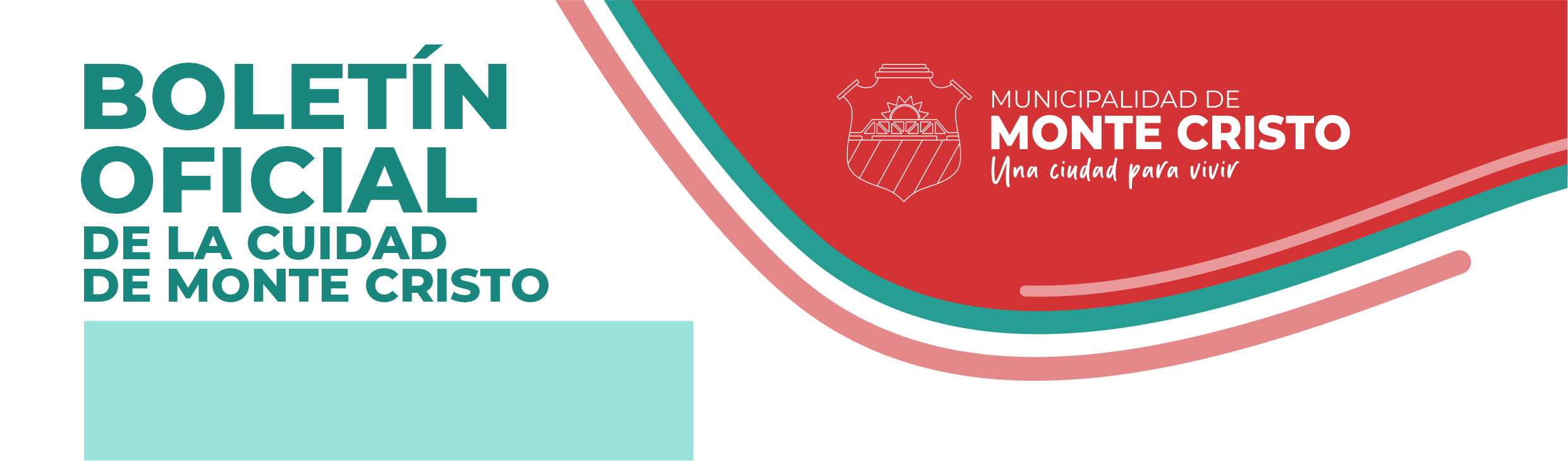 DEPARTAMENTO EJECUTIVODecreto Nº 185Promulgada: Monte Cristo, 2 de junio de 2023.-Publicada: 7 de junio de 2023 Boletín Oficial. -DECRETO N° 185/2023VISTO:	El Proyecto de ampliación de  de Gas Natural sobre distintas calles de esta Localidad, yCONSIDERANDO:Que mediante el Proyecto respectivo se propicia la obra de Ampliación de Red de Gas Natural en las siguientes calles, y desde allí hasta los puntos de conexión a  existente, a saber: 1) Calle N. Avellaneda, acera Norte, desde lote 2121-1520, hacia el Oeste, con cruce de calle F. Ameghino y hacia el Sur, con cruce de calle N. Avellaneda, 2) Calle N. Avellaneda, acera Sur, entre calles F. Ameghino y A. Werlen, 3) Calle B. Mitre, acera Norte y Sur, entre calles F. Ameghino y A. Werlen, 4) Calle R. Sáenz Peña, aceras Norte y Sur, entre calles F. Ameghino y A. Werlen, 5) Calle 9 de Julio, acera Norte, lote 4 de Manzana 72, 6) Calle A. Werlen, acera Este, entre calles N. Avellaneda y 9 de Julio, 7) Calle P. Theler, aceras Este y Oeste, entre calles N. Avellaneda y R. Sáenz Peña, 8) Calle F. Ameghino, acera Oeste, entre calles N. Avellaneda y 9 de Julio	Que la ejecución de este Proyecto en todas sus etapas y modalidades se rige por la Ordenanza especial a tal efecto y por el Régimen General contenido en la Ordenanza N° 1213/2019	Que se trata de una obra declarada de Interés Municipal y de Utilidad Pública y Pago Obligatorio por el sistema de Contribución por Mejoras a los Frentistas	Que la Ordenanza General N° 1213/2019 para la instalación de Gas Natural tiene especificado en su Artículo 5º que para para las distintas etapas y zonas de ejecución del Proyecto, este Departamento Ejecutivo Municipal dispondrá la apertura de un REGISTRO DE OPOSICIÓN Y OBSERVACIÓNQue dicho Registro deberá permanecer abierto por un plazo de treinta (30) días corridos, a partir de la notificación a los vecinos, la cual se implementará mediante la Publicación durante dos (2) días en un diario y/o periódico de amplia circulación en la localidad donde se ejecute la obra, en un todo de acuerdo a lo establecido en la Resolución ENARGAS Nº I/910/2009, que reglamenta el Artículo N° 16 de la Ley 24.076 o la que le sucediereQue, a tal fin, en el Proyecto de Obra que nos ocupa se deberá evaluar la adhesión, sugerencias u oposición de los Vecinos Frentistas Por ello, en uso de sus atribuciones (Arts. 49° y 50° Ley 8102)LA INTENDENTE MUNICIPAL DE  MONTE CRISTODECRETA:Artículo 1º: HABILÍTESE el REGISTRO DE OPOSICIÓN Y OBSERVACIÓN en los términos del Artículo 5° de la Ordenanza N° 1213/2019 y por el plazo de treinta (30) días corridos a partir del día 12 de Junio de 2023 al 11 de Julio de 2023, inclusive, para la obra comprendida en el Proyecto Constructivo de Red de Distribución de Gas Natural en Polietileno, DC 00678/062.Artículo 2º: DISPÓNGASE que el Registro de Oposición y Observación podrá ser intervenido por el vecino frentista ante la Oficina de la Dirección General de Obras Publicas de la Municipalidad de Monte Cristo, sito en calle Luis F. Tagle N° 295 de esta Localidad, de lunes a viernes en el horario de 8:00 a 13:00.Artículo 3º: ESTABLÉZCASE que el Registro de Oposición y Observación estará a consideración de quienes acrediten fehacientemente ser propietarios frentistas y/o poseedores a título de dueño, en relación a las calles: 1) Calle N. Avellaneda, acera Norte, desde lote 2121-1520, hacia el Oeste, con cruce de calle F. Ameghino y hacia el Sur, con cruce de calle N. Avellaneda, 2) Calle N. Avellaneda, acera Sur, entre calles F. Ameghino y A. Werlen, 3) Calle B. Mitre, acera Norte y Sur, entre calles F. Ameghino y A. Werlen, 4) Calle R. Sáenz Peña, aceras Norte y Sur, entre calles F. Ameghino y A. Werlen, 5) Calle 9 de Julio, acera Norte, lote 4 de Manzana 72, 6) Calle A. Werlen, acera Este, entre calles N. Avellaneda y 9 de Julio, 7) Calle P. Theler, aceras Este y Oeste, entre calles N. Avellaneda y R. Sáenz Peña, 8) Calle F. Ameghino, acera Oeste, entre calles N. Avellaneda y 9 de Julio, a cuyo fin deberán presentar documental objetiva que así lo acredite (Escritura Pública de dominio y/o Publicidad Registral y/o Inscripción ante Registro Poseedores de la Provincia).Artículo 4º: CUMPLIMÉNTESE con la RESOLUCION ENARGAS I/910/2009 (Anexo I) – PROCEDIMIENTO PARA LA EXPANSIÓN DE SISTEMAS DE DISTRIBUCIÓN DE GAS - OBRAS DE GAS NATURAL PARA LA LOCALIDAD DE MONTE CRISTO – DPTO. RIO PRIMERO – PCIA. DE CORDOBA:NOMBRE DE LA OBRA: Red de Gas Natural - Proyecto Constructivo de Red de Distribución de Gas Natural en Polietileno, DC 00678/062 en Monte Cristo en las calles: 1) Calle N. Avellaneda, acera Norte, desde lote 2121-1520, hacia el Oeste, con cruce de calle F. Ameghino y hacia el Sur, con cruce de calle N. Avellaneda, 2) Calle N. Avellaneda, acera Sur, entre calles F. Ameghino y A. Werlen, 3) Calle B. Mitre, acera Norte y Sur, entre calles F. Ameghino y A. Werlen, 4) Calle R. Sáenz Peña, aceras Norte y Sur, entre calles F. Ameghino y A. Werlen, 5) Calle 9 de Julio, acera Norte, lote 4 de Manzana 72, 6) Calle A. Werlen, acera Este, entre calles N. Avellaneda y 9 de Julio, 7) Calle P. Theler, aceras Este y Oeste, entre calles N. Avellaneda y R. Sáenz Peña, 8) Calle F. Ameghino, acera Oeste, entre calles N. Avellaneda y 9 de Julio.DELIMITACION CATASTRAL: Conforme a los Planos de Propuesta de Traza (Redes de Distribución), elaborados por la Distribuidora de Gas del Centro S.A., las redes de distribución de Gas Natural involucran a las Manzanas 72, 125, 126, 127, 128 y parcela 2121-1520, del Sector Norte de la mencionada Localidad, siendo dicha zona delimitada por las calles N. Avellaneda, 9 de Julio, A. Werlen y F. Ameghino.CRONOGRAMA DE EJECUCION Y DEFINICION DE ETAPAS: El plazo de ejecución de las obras se fija en 60 (sesenta) días hábiles. Las Obras se ejecutarán en una sola etapa. Una vez habilitadas las obras, serán operadas y explotadas comercialmente por la Distribuidora de Gas del Centro S.A.EJECUTOR: Se prevé que las obras sean realizadas por administración Municipal y/o terceros inscriptos en el Registro de Empresas Contratistas y supervisadas por la Distribuidora de Gas del Centro S.A.MONTO DE LA OBRA: Red de Gas Natural $ 22.500.000,00 - Son Pesos Veintidós millones quinientos mil; Servicios Domiciliarios $ 1.120.000,00 - Son Pesos Un millón ciento veinte mil; Total Obra $ 23.620.000,00 - Son Pesos Veintitrés millones seiscientos veinte mil. Los importes incluyen IVA.EROGACIONES TOTALES A CARGO DE: a) La Distribuidora (sin recupero): Asesoramiento y asistencia técnica y comercial, anteproyecto de la obra prevista, inspecciones técnicas, interconexiones y empalmes a instalaciones existentes, elementos para acondicionamiento y odorización del gas, operación y mantenimiento de la obra; b) Los interesados: Los mismos abonaran el costo de la obra según se detalla a continuación en la modalidad de pago.MODALIDADES DE PAGO: Monto a abonar correspondiente a la construcción de la Red de Gas Natural, obras complementarias, accesorios. El valor base de  de Contribución por cada vivienda en lotes edificados es de Pesos Trescientos veinte mil ($ 320.000,00) y para lotes baldíos en Pesos Trescientos mil ($ 300.000,00). El primer precio incluye el servicio integral de polietileno completo más el gabinete normalizado. La obra contempla la reposición de la vereda, la que deberá ejecutarse en un plazo no mayor a 10 (diez) días una vez terminada la obra, acorde a la Ordenanza Municipal en vigencia. El pago de la conexión podrá efectuarse al contado, con un veinte por ciento (20 %) de descuento y financiarse en 3, 6, 12 y 18 cuotas mensuales, iguales y consecutivas, calculadas con el sistema francés, con una tasa del 4 % (cuatro por ciento) Artículo 5º: APRUÉBESE modelo de Edicto de Publicación, el que corre agregado como Anexo I del presente Decreto, a cuyo fin ORDÉNESE la publicación en el Periódico Digital “Hablando Claro”, por un periodo de dos días consecutivos, sin perjuicio de la publicidad en la web Municipal.Artículo 6º: PUBLÍQUESE, Protocolícese, dese al Registro Municipal y Archívese.ANEXO I – MODELO EDICTO PUBLICACIÓNRESOLUCIÓN ENARGAS Nº I/910 – MUNICIPALIDAD DE MONTE CRISTO OBRA DE GAS NATURALPROVISIÓN DE GAS NATURAL A CALLES VARIAS DE LA LOCALIDAD DE MONTE CRISTO- Nombre de la Obra: Provisión de Gas Natural en polietileno a Calles Varias, en la Localidad de Monte Cristo, Provincia de Córdoba, correspondiente al Proyecto DC Nº 00678/062.- Delimitación Catastral: Conforme los Planos de Anteproyecto DC Nº 00678/062, elaborados por la Distribuidora de Gas del Centro S.A., la obra de Red de Distribución de Gas Natural en polietileno se extiende abarcando las Manzanas 72, 125, 126, 127, 128 y parcela 2121-1520, del Sector Norte de la mencionada Localidad. Dicha zona está delimitada por las calles N. Avellaneda, 9 de Julio, A. Werlen y F. Ameghino.-Cronograma de Ejecución y Definición de Etapas: Las obras mencionadas se realizarán en un plazo de 60 días a partir de la fecha de autorización de Inicio de Obra por parte de Ecogas. La misma se realizará en una sola Etapa. Una vez habilitadas las obras, serán operadas, mantenidas y explotadas comercialmente por la Distribuidora de Gas del Centro S.A.- Ejecutor: La obra será ejecutada por la Empresa Contratista: RODVAL S.R.L., Matrícula Nº CBA 281, entidad que se encuentra inscripta en el Listado de Empresas Contratistas supervisado por Distribuidora de Gas del Centro S.A.- Monto de la Obra: Los importes Incluyen IVA.Redes de Distribución: $ 22.500.000,00Servicios Domiciliarios $ 1.120.000,00Total: $ 23.620.000,00- Erogaciones Totales a Cargo de:La Distribuidora (sin recupero):  Asesoramiento y asistencia técnica y comercial, propuesta de traza de las obras previstas, Inspecciones técnicas, Interconexiones y empalmes a instalaciones existentes, elementos para acondicionamiento, odorización del gas, provisión de medidores, habilitación y puesta en servicio, de acuerdo a la normativa vigente.Los Interesados: Los mismos abonarán el costo de la obra según lo estipulado en la Ordenanza Nº 1437/2023 y detallado a continuación en la Modalidad de Pago. Asimismo, se informa que el monto por beneficiario es de $ 300.000,00 – IVA incluido. El monto abonado corresponde a la construcción de las Redes de Distribución domiciliaria de gas natural, obras complementarias y accesorios. La obra contempla la reposición de la vereda y la colocación del servicio domiciliario de corresponder con un monto de $ 320.000,00 - IVA incluido (sin red interna).  -Modalidad de Pago: de los usuarios a la Municipalidad: Los frentistas beneficiados por la obra abonarán al municipio de Monte Cristo, a través del sistema de contribución por mejoras, fijado en la Ordenanza N° 1437/2023, de la siguiente forma:Pago contado: con un 20 % (veinte por ciento) de descuentoPago en cuotas: hasta en 3, 6, 12 y 18 cuotas mensuales, iguales y consecutivas, calculadas con el sistema francés, con una tasa del 4 % (cuatro por ciento).- Documentación y Registro de Oposición: se encuentra habilitada la oficina destinada a consultas, información y Registro de Oposición y Observaciones, en la calle L. F. Tagle N° 295, de la Localidad de Monte Cristo, desde el día 12 de Junio y por un plazo de treinta (30) días corridos según lo establece la normativa vigente. Dicha oficina cuenta con el proyecto correspondiente a las obras propuestas, los convenios que dan origen a este emprendimiento y las ordenanzas que dan el marco legal a la obra. El registro de Oposición y Observaciones se pone a consideración de quienes acrediten fehacientemente ser propietarios frentistas y futuros beneficiados por la obra.Decreto Nº 186Promulgada: Monte Cristo, 2 de junio de 2023.-Publicada: 7 de junio de 2023 Boletín Oficial. -DECRETO Nº 186VISTO:               La necesidad de reforzar las tareas de limpieza en diferentes sectores de nuestra localidad, a los fines de colaborar con el cumplimiento de las medidas sanitarias vigentes. Y CONSIDERANDO: 			Que resulta necesario reforzar las medidas sanitarias para tener una ciudad limpia y ordenada.			Que este municipio en la medida de sus posibilidades realiza todas las acciones que se encuentran a su alcance a los fines de colaborar con los mismos, razón por la cual ha destinado personal externo a tales fines.   			Que resulta necesario abonar una contraprestación por dichas tareas.			Que el Departamento Ejecutivo Municipal cuenta con partida para atender el gasto que origine lo dispuesto en el  presente decreto, por ello:LA INTENDENTE MUNICIPAL EN USO DE SUS ATRIBUCIONESDECRETAArtículo 1º.- Abónese a la Sra. ACOSTA Silvia del Valle, DNI. Nº 23.546.627 la suma de Pesos Diez mil novecientos sesenta y ocho ($10.968,00) en concepto de contraprestación por los trabajos de limpieza realizados en diferentes sectores de nuestra localidad.Artículo 2º.- Abónese a la Sra. ACOSTA Alejandra, DNI. Nº 25.951.706 la suma de Pesos Diecinueve mil seiscientos cincuenta y uno ($19.651,00) en concepto de contraprestación por los trabajos de limpieza realizados en diferentes sectores de nuestra localidad.Articulo 3°.- Abónese a la Sra. ALVAREZ Carina, DNI N° 24.992.184 la suma de Pesos Cuatrocientos cincuenta y siete ($457,00) en concepto de contraprestación por los trabajos de limpieza realizados en diferentes sectores de nuestra localidad.Artículo 4º.- Abónese a la Sra. ALVAREZ Silvia del Valle, DNI N° 17.157.116, la suma de Pesos Novecientos catorce ($914,00) en concepto de contraprestación por los trabajos de limpieza realizados en diferentes sectores de nuestra localidad. Artículo 5º.- Abónese a la Sra. BARROS Yohana Silvina, DNI N° 31.057.154 la suma de Pesos Tres mil seiscientos cincuenta y seis ($3.656,00) en concepto de contraprestación por los trabajos de limpieza realizados en diferentes sectores de nuestra localidad. Articulo 6°.- Abónese a la Sra. Gregori Rocío, DNI N° 42.513.228 la suma de Pesos Quince mil quinientos treinta y ocho ($15.538,00) en concepto de contraprestación por los trabajos de limpieza realizados en diferentes sectores de nuestra localidad.Artículo 7°.- Abónese a la Srita. RAPACHIANI Marilina Abigail, DNI N° 44.873.913 la suma de Pesos Un mil trescientos setenta y uno ($1.371,00) en concepto de contraprestación por los trabajos extraordinarios de limpieza realizados en diferentes sectores de nuestra localidad.Artículo 8°.- Abónese a la Sra. María Rafaela TOLEDO, DNI N° 41.879.40 la suma de Pesos Dos mil setecientos cuarenta y dos ($2.742,00) en concepto de contraprestación por los trabajos extraordinarios de limpieza realizados en diferentes sectores de nuestra localidad.Artículo 9°.- Abónese a la María Lourdes GONZALEZ, DNI N° 44.244.334 la suma de Pesos Nueve mil quinientos noventa y siete ($9.597,00) en concepto de contraprestación por los trabajos extraordinarios de limpieza realizados en diferentes sectores de nuestra localidad.Articulo 10°.- Abónese a la Sra. ALDERETE Lorena Beatriz, DNI. Nº 35.721.519 la suma de Pesos Siete mil setecientos sesenta y nueve ($7.769,00) en concepto de contraprestación por los trabajos de limpieza realizados en diferentes sectores de nuestra localidad. Articulo 11°.- Abónese a la Sra. SAAVEDRA Sonia Liliana, DNI. Nº 31.347.805 la suma de Pesos Dos mil doscientos ochenta y cinco ($2.285,00) en concepto de contraprestación por los trabajos de limpieza realizados en diferentes sectores de nuestra localidad. Articulo 12°.- Abónese a la Sra. Arguello Lourdes, DNI N° 44.549.419, la suma de Pesos Tres mil ciento noventa y nueve ($3.199,00) en concepto de contraprestación por los trabajos de limpieza realizados nuestra localidad. Articulo 13°.- Abónese a la Srita. Herrera Guadalupe Carolina, DNI N° 43.602.635 la suma de Pesos Cuatro mil quinientos setenta ($4570,00) en concepto de contraprestación por los trabajos de limpieza realizados en nuestra localidad. Articulo 14°.- Autorícese al Área de contaduría municipal a efectuar al Área de Caja Municipal la devolución de la suma de Pesos Once mil doscientos cuarenta y dos ($11.242,00) suma que fuera extraída para afrontar el pago directo de los servicios de limpieza prestados de la Srita. Herrera Guadalupe Carolina, DNI N° 43.602.635 del mes de Abril/2023.Articulo 15°.- Impútese el gasto ocasionado por el artículo precedente, a la partida del Presupuesto de Gastos vigente 1.1.03.12.5 Servicios Ejecutados por Terceros.Artículo 16º.- Comuníquese, publíquese, dése al R.M. y archívese.-Decreto Nº 187Promulgada: Monte Cristo, 2 de junio de 2023.-Publicada: 7 de junio de 2023 Boletín Oficial. -DECRETO Nº 187VISTO:    			El Decreto Nº 109/2018 que autoriza el pago de aquellos profes y estudiantes de cada una de las disciplinas afectados al dictado de las diferentes actividades y disciplinas a cargo de la Dirección de Deportes Municipal.    Y CONSIDERANDO:    			Que es necesario abonar a cada uno de ellos una contraprestación por el dictado de las mismas, materializándolo a  través del presente decreto ya que no cuentan con medio de facturación propia.  Que hemos recibido por parte de la Dirección de Deportes Municipal la correspondiente planilla detallando los montos a abonar por el mes de Mayo pasado, Por ello:LA  INTENDENTE MUNICIPAL EN USO DE SUS ATRIBUCIONESDECRETAArtículo 1º.- Abónese a cada uno de los profes y estudiantes que a continuación se detallan, los montos que figuran en la Planilla adjunta y que forma parte del presente Decreto: GOMEZ Micaela, DNI. Nº 35.654.470, abónese la suma de Pesos Sesenta y ocho mil ciento sesenta ($68.160,00)MIRANDA Leonel, DNI. Nº 40.443.338, abónese la suma de Pesos Setenta y nueve mil novecientos veinte ($79.920,00).GARLATTI Ana, DNI. Nº 43.895.047, abónese la suma de Pesos Treinta y seis mil novecientos cuarenta y dos ($36.942,00).MARCANTONELLI Ignacio, DNI. Nº 43.298.862, abónese la suma de Pesos Veinticinco mil novecientos veinte ($25.920,00)ROMANO Adrian, DNI. N° 30.657.976 abónese la suma de Pesos Treinta y seis mil cuatrocientos sesenta ($36.780,00).FATTOR Facundo, DNI. N° 39.423.553 abónese la suma de Pesos Treinta y seis mil setecientos veinte ($36.720,00).ORELLANA Ramiro, DNI. N° 43.134.016 abónese la suma de Pesos Cinco mil cuatrocientos ($5.400,00).ACOSTA Santiago, DNI. N° 13.166.245 abónese la suma de Pesos Veinte mil quinientos ($20.500,00).BARRON Laura, DNI. N° 27.869.664 abónese la suma de Pesos Dieciséis mil cien ($16.100,00).CASAUX Germán, DNI. N° 36.354.260 abónese la suma de Pesos Veintitrés mil doscientos veinte ($23.220,00).CHAVEZ Guadalupe, DNI. N° 40.835.378 abónese la suma de Pesos Cincuenta y ocho mil setecientos ($58.700,00).EMBON Daniel, DNI N° 30.970.049 abónese la suma de Pesos Diecinueve mil seiscientos ochenta ($19.680,00).LENCINA Federico, DNI. N° 41.018.493 abónese la suma de Pesos Once mil quinientos veinte ($11.520,00).MOLINA Luciana, DNI. N° 36.714.885 abónese la suma de Pesos Veinte mil quinientos veinte ($20.520,00).OLMOS Lorena, DNI. N° 28.160.531abónese la suma de Pesos Treinta y un mil quinientos sesenta ($31.560,00).PAEZ Daniel, DNI. N° 29.063.989 abónese la suma de Pesos Veintiún mil seiscientos ($21.600,00).REYNA Gerardo, DNI. N° 17.155.163 abónese la suma de Pesos Diecisiete mil quinientos cincuenta ($17.550,00).MEDINA Cesar Nahuel, DNI. N° 36.813.030 abónese la suma de Pesos Sesenta mil doscientos cuarenta ($60.240,00).LUDUEÑA Clever, DNI. N° 33.269.230 abónese la suma de Pesos Noventa y tres mil sesenta ($93.060,00).QUINTANA Luis, DNI. N° 45.936.850 abónese la suma de Pesos Dieciocho mil cuatrocientos catorce ($18.414,00).GARCIA Carlos, DNI. N° 35.572.914 abónese la suma de Pesos Veinticuatro mil novecientos sesenta ($24.960,00).AUDRITO Florencia, DNI. N° 37.166.775 abónese la suma de Pesos Veinticuatro mil ($24.000,00).Articulo 2º.- El gasto que demande la puesta en vigencia de lo ordenado en el presente se imputará a la partida del presupuesto de Gastos Vigente 1.1.03.12.03 Deportes y Recreación.-Artículo 3º.- Comuníquese, publíquese, dése al R.M. y archívese.- Decreto Nº 188Promulgada: Monte Cristo, 2 de junio de 2023.-Publicada: 7 de junio de 2023 Boletín Oficial. -DECRETO Nº 188VISTO:                Las tareas extraordinarias administrativas realizadas tanto por las pasantes en el Punto Digital como en el área administrativa contable y de prensa del municipio.Y CONSIDERANDO: Que el pasado mes tuvieron lugar en nuestro Punto Digital el dictado de cursos de diferentes disciplinas.Que el dictado de estos cursos han demandado mayores tareas desde el área administrativa, dado que los mismos se dictan fuera del horario normal de atención y/o en algunos casos los fines de semana, sumado a la cobertura de vacaciones propias de esta época.Que el Departamento Ejecutivo Municipal cuenta con partida para atender el gasto que origine lo dispuesto en el  presente decreto, por ello:LA INTENDENTE MUNICIPAL EN USO DE SUS ATRIBUCIONESDECRETAArticulo 1°.- Abónese a la Srita. Noelia Soledad FERNANDEZ, DNI. Nº 40.815.964, la suma de Pesos Veinte mil trescientos doce con cincuenta ($20.312,50) en concepto de contraprestación por las tareas extras de administración realizadas en el Punto Digital de nuestra localidad durante el pasado mes de Mayo del año 2023.Articulo 2°.- Abónese al Sr. GODOY Gonzalo, DNI. Nº 42.893.310, la suma de Pesos Dos mil ochocientos doce con cincuenta centavos ($2.812,50) en concepto de contraprestación por las tareas de administración realizadas en el Punto Digital de nuestra localidad durante el pasado mes de Mayo del año 2023.Articulo 3°.- Abónese a la Srita. Melina del Valle VIDELA, DNI. Nº 45.087.449, la suma de Pesos Dieciocho mil doscientos ($18.200,00) en concepto de contraprestación por los trabajos extra de administración realizadas en el área administrativa contable de municipio durante el pasado mes de Mayo del año 2023.Articulo 4°.- Abónese a la Srita. Lucia Belén SALAMONE ALANIZ, DNI. Nº 43.412.677, la suma de Pesos Cinco mil trescientos doce con cincuenta centavos ($5.312,50) en concepto de contraprestación por los trabajos extra en el área de prensa municipal durante el pasado mes de Mayo del año 2023.Articulo 5°.- Abónese a la Srita. Sofía Cecilia SAAVEDRA, DNI N° 43.882.973, la suma de Pesos Dos mil ochocientos doce con cincuenta centavos ($2.812,50)  en concepto de contraprestación por los trabajos extra de administración realizadas en el área administrativa de ambiente del municipio durante el pasado mes de Mayo del año 2023.Articulo 6°.- Impútese el gasto ocasionado por el artículo precedente, a la partida del Presupuesto de Gastos vigente 1.1.03.12.5 Servicios Ejecutados por Terceros.Artículo 7º.- Comuníquese, publíquese, dése al R.M. y archívese.-Decreto Nº 189Promulgada: Monte Cristo, 2 de junio de 2023.-Publicada: 7 de junio de 2023 Boletín Oficial. -DECRETO Nº 189VISTO:	 Los servicios de la Dra. Nora GOMEZ, en su carácter de Jueza Administrativa de Faltas del Ente Regional Intermunicipal de Control (E.R.I.C) en el ámbito y jurisdicción de nuestro Municipio de Monte Cristo.CONSIDERANDO:	Que nuestro Municipio forma parte del Ente Regional Intermunicipal de Control (E.R.I.C) por lo que la Dra. Nora Gómez deberá desempeñar sus funciones de conformidad a lo establecido en el Acta Nº 1 Acuerdo de Creación del Ente Regional Intermunicipal de Control de fecha 11 de Marzo del año 1.999 y el Acta Nº 2 Acuerdo de Modificación Estatuto y Estructura del Ente Regional Intermunicipal de Control (E.R.I.C) de fecha 15 de Diciembre de 2.016.Que la Dra. Gómez, el mes pasado nuevamente tuvo que reforzar sus servicios, debido a la gran demanda de asuntos a resolver, por lo que resulta pertinente abonar estos servicios extraordinarios realizados. Que esta Intendente Municipal se encuentra facultada de conformidad a las disposiciones contenidas en los Arts. 49° y 50° de la Ley 8102, a designar funcionarios Municipales. Por ello, en ejercicio de facultades LA INTENDENTE MUNICIPAL DE MONTE CRISTODECRETAArtículo 1º: Abónese a la Dra. Nora Gómez la suma de Pesos Nueve mil ($9.000,00) en concepto de servicios extraordinarios prestados en el mes de Mayo del corriente año.Artículo 2º: Impútese el gasto ocasionado por el artículo precedente, a la partida del Presupuesto de Gastos vigente 11.03.12.5 Servicios Ejecutados por Terceros – N.S.P.-Articulo 3º.- PUBLÍQUESE, Protocolícese, dése al Registro Municipal y Archívese.Decreto Nº 190Promulgada: Monte Cristo, 2 de junio de 2023.-Publicada: 7 de junio de 2023 Boletín Oficial. -DECRETO Nº 190VISTO: El funcionamiento de la Oficina de Personas Mayores.Y CONSIDERANDO: Que dicha oficina tiene su sede en Av. Sarmiento Nº 147 de nuestra localidad, la cual brinda prevención, promoción y atención en el marco de la defensa de los derechos de las personas mayores. 			          				 Que en dicho marco se brindan diferentes ofertas recreativas, deportivas y educativas a través del dictado de diferentes  talleres.                                   Que resulta necesario abonar por este medio a los diferentes talleristas ya que los mismos no cuentan con facturación propia.                                  Por ello:LA INTENDENTE MUNICIPAL EN USO DE SUS ATRIBUCIONESDECRETAArtículo 1º.- Abónese a la Sra. María Laura BARRON, DNI. N° 27.869.664 la suma de Pesos Diez mil ($10.000,00) en concepto de contraprestación por el dictado del Taller de Yoga brindado en el mes de Mayo del corriente año en la Oficina de Personas Mayores Municipal.Articulo 2º.- Abónese a la Sra. Carolina Paola IRASTORZA, DNI. N° 34.189.984 la suma de Pesos Diez mil ($10.000,00) en concepto de contraprestación por el dictado del Taller de Teatro brindado en el mes de Mayo del corriente año en la Oficina de Personas Mayores Municipal.Articulo 3º.- Abónese a la Sra. Graciela del Valle IBARRA, DNI. N° 14.177.543 la suma de Pesos Diez mil ($1.000,00) en concepto de contraprestación por el dictado del Taller de Folclore brindado en el mes de Mayo del corriente año en la Oficina de Personas Mayores Municipal.Articulo 4º.- Abónese a la Sra. Lucia Elizabeth CHITTARO, DNI. N° 32.338.838 la suma de Pesos Diez mil ($10.000,00) en concepto de contraprestación por el dictado del Taller de Radio brindado en el mes de Mayo del corriente año en la Oficina de Personas Mayores Municipal.Articulo 5º.- Abónese a la Sra. Doris SCHIAVONI, DNI. N° 10.404.118 la suma de Pesos Diez mil ($10.000,00) en concepto de contraprestación por el dictado del Taller de Lectura brindado en el mes de Mayo del corriente año en la Oficina de Personas Mayores Municipal.Articulo 6º.- Abónese al Sr. Germán Rodolfo CAZAUX, DNI. N° 36.354.260 la suma de Pesos Diez mil ($10.000,00) en concepto de contraprestación por el dictado del Taller de Ajedrez brindado en el mes de Mayo del corriente año en la Oficina de Personas Mayores Municipal.Articulo 7º.- Abónese a la Sra. Lorena del Valle OLMOS, DNI. N° 28.160.531 la suma de Pesos Diez mil ($10.000,00) en concepto de contraprestación por el dictado del Taller de Zumba adaptada brindado en el mes de Mayo del corriente año en la Oficina de Personas Mayores Municipal.Articulo 8°.- Articulo 8º.- Abónese a la Sra. Silvana LECLER, DNI. N° 27.199.295 la suma de Pesos Diez mil ($10.000,00) en concepto de contraprestación por el dictado del Taller de Zumba adaptada brindado en el mes de Mayo del corriente año en la Oficina de Personas Mayores Municipal.Articulo 9°.- Abónese al Sr. Alfredo BASAVILBASO, DNI. N° 18.176.918 la suma de Pesos Quince mil ($15.000,00) en concepto de contraprestación por el dictado del Taller de Bochas brindado en el mes de Mayo del corriente año en la Oficina de Personas Mayores Municipal.Articulo 10°.- Abónese al Sr. Daniel Embon, DNI. N° 30.970.049 la suma de Pesos Diez mil ($10.000,00) en concepto de contraprestación por el dictado del Taller de Newcom brindado en el mes de Mayo del corriente año en la Oficina de Personas Mayores Municipal.Articulo 11°.- Abónese a la Sra. ÑANEZ Vanesa, DNI. N° 30.473.529 la suma de Pesos Diez mil ($10.000,00) en concepto de contraprestación por el dictado del Taller de Canto brindado en el mes de Mayo del corriente año en la Oficina de Personas Mayores Municipal.Articulo 12°.- Abónese a la Sra. Arce Analia, DNI. N° 30.701.260 la suma de Pesos Diez mil ($10.000,00) en concepto de contraprestación por el dictado del Taller de Tai Chi brindado en el mes de Mayo del corriente año en la Oficina de Personas Mayores Municipal.Articulo 13°.- Abónese al Sra. PERALTA Ivana, DNI. N° 27.0678.212 la suma de Pesos Diez mil ($10.000,00) en concepto de contraprestación por el dictado del Taller de Uso y manejo de Tecnologías brindado en el mes de Mayo del corriente año en la Oficina de Personas Mayores Municipal.Articulo 14°.- Abónese a la Sra. Marisa Gladys GIMENEZ, DNI. N° 17.926.862 la suma de Pesos Diez mil ($10.000,00) en concepto de contraprestación por el dictado del Taller de Jardinería brindado en el mes de Mayo del corriente año en la Oficina de Personas Mayores Municipal.Articulo 15°.- Abónese a la Sra. BUSTAMANTE Mónica, DNI. N° 23.459.323 la suma de Pesos Quince mil ($15.000,00) en concepto de contraprestación por el dictado del Taller de Estimulación Cognitiva (Grupo 1) brindado en el mes de Mayo del corriente año en la Oficina de Personas Mayores Municipal.Articulo 16°.- Abónese a la Sra. RUFAIL Valeria, DNI. N° 29.276.585 la suma de Pesos Veinte mil ($20.000,00) en concepto de contraprestación por el dictado del Taller de Estimulación Cognitiva (Grupo 2) brindado en el mes de Mayo del corriente año en la Oficina de Personas Mayores Municipal.Articulo 17°.- Impútese el gasto ocasionado por el artículo precedente, a la partida del Presupuesto de Gastos vigente 1.1.03.12.5 Servicios Ejecutados por Terceros.Artículo 18º.-  Comuníquese, publíquese, dése  al R.M. y archíveseDecreto Nº 191Promulgada: Monte Cristo, 2 de junio de 2023.-Publicada: 7 de junio de 2023 Boletín Oficial. -DECRETO Nº 191VISTO: Las diferentes tareas extraordinarias realizadas por personal vinculado a través de Contratos de pasantías.Y CONSIDERANDO: Que desde las correspondientes áreas nos han informado los días y horarios trabajados en el mes de Mayo pasado por parte de cada una de las pasantes.      Que el Departamento Ejecutivo Municipal cuenta con partida para atender el gasto que origine lo dispuesto en el  presente decreto, por ello:LA INTENDENTE MUNICIPAL EN USO DE SUS ATRIBUCIONESDECRETAArtículo 1º.- Abónese a la Sra. ORONA Claudia, DNI N° 28.160.690 la suma de Pesos Treinta y ocho mil ochocientos cuarenta y cinco ($38.845,00) en concepto de contraprestación por los trabajos de limpieza realizados en diferentes sectores de nuestra localidad el pasado mes de Mayo del corriente año-Articulo 2°.- Abónese a la Sra. Azucena ORELLANA, DNI. N° 23.993.990  la suma de Pesos Cinco mil novecientos cuarenta y uno ($5.941,00) en concepto de contraprestación por los trabajos de limpieza realizados en la Oficina de Discapacidad y Espacio de Inclusión de nuestra localidad el pasado mes de Mayo del corriente año-Articulo 3°.- Abónese a la Sra. Estela de Lourdes PERALTA, DNI N° 35.102.956 la suma de Pesos Novecientos catorce ($914,00) en concepto de contraprestación por los trabajos de limpieza realizados en la Sala Cuna de nuestra localidad el pasado mes de Mayo del corriente año-Articulo 5°.- Abónese a la Sra. BAZAN Silvina del Valle, DNI N° 27.296.610, la suma de Pesos ($1.371,00) en concepto de contraprestación por los trabajos extraordinarios de limpieza realizados en la sala cuna municipal en el mes de Enero del corriente año.Articulo 6°.- Impútese el gasto ocasionado por el artículo precedente, a la partida del Presupuesto de Gastos vigente 1.1.03.12.5 Servicios Ejecutados por Terceros.Artículo 7º.- Comuníquese, publíquese, dése al R.M. y archívese.- Decreto Nº 192Promulgada: Monte Cristo, 2 de junio de 2023.-Publicada: 7 de junio de 2023 Boletín Oficial. -DECRETO Nº 192VISTO:                El dictado de diferentes cursos y capacitaciones en nuestro Punto Digital.Y CONSIDERANDO: Que el pasado mes tuvo lugar en nuestro Punto Digital el dictado del curso de Asistente Contable.Que resulta necesario abonar una contraprestación a quien estuvo al frente del dictado de este curso.Que el Departamento Ejecutivo Municipal cuenta con partida para atender el gasto que origine lo dispuesto en el  presente decreto, por ello:LA INTENDENTE MUNICIPAL EN USO DE SUS ATRIBUCIONESDECRETAArticulo 1°.- Abónese a la Sra. María Eugenia MOSCATI, DNI. N° 29.034.484, la suma de Pesos Nueve mil ($9.000,00) en concepto de contraprestación por el dictado del curso de Asistente Contable en el Punto Digital.Articulo 2º.- Impútese el gasto ocasionado por el artículo precedente, a la partida del Presupuesto de Gastos vigente 1.1.03.12.5 Servicios Ejecutados por Terceros.Artículo 3º.- Comuníquese, publíquese, dése al R.M. y archívese.-Decreto Nº 193Promulgada: Monte Cristo, 2 de junio de 2023.-Publicada: 7 de junio de 2023 Boletín Oficial. -DECRETO Nº 193VISTO: La trabajos extraordinarios de soporte y mantenimiento de espacios verdes realizados en nuestra localidad.Y CONSIDERANDO: Que continúa la demanda en cuanto al mantenimiento de los espacios verdes en general y el corte de malezas y pastos en particular.                                 Que resulta necesario reforzar a nuestro personal y maquinaria.                                 Que hemos contado con personal que han brindado sus servicios.       Que corresponde abonar las correspondientes prestaciones por las tareas realizadas en el mes de Mayo del corriente año.       Que el Presupuesto de Gastos cuenta con partida para afrontar dicho gasto, Por ello:LA INTENDENTE MUNICIPAL EN USO DE SUS ATRIBUCIONESDECRETAArticulo 1º.- Abónese al Sr. VILLALBA Ezequiel Alejandro, DNI. N° 39.786.503, la suma de Pesos Cinco mil doscientos setenta y y siete con setenta y cinco ($5.277,75) en concepto de servicios extraordinarios en tareas de Soporte y Mantenimiento de Espacios Verdes en nuestra localidad, en el pasado mes de Mayo del corriente año 2.023.Articulo 2º.- Abónese al Sr. Andrés Marcelino MUÑOZ, DNI. N° 44.721.382, la suma de Pesos Tres mil ochocientos ochenta y ocho con ochenta y cinco centavos ($3.888,85) en concepto de servicios extraordinarios en tareas de Mantenimiento de Espacios Verdes en nuestra localidad, en el pasado mes de Mayo del corriente año 2.023.Articulo 3°.- Abónese al Sr. Carlos Alexis BERON, DNI. N° 45.702.188, la suma de Pesos Tres mil cincuenta y cinco con cincuenta centavos ($3.055,50) en concepto de servicios extraordinarios en tareas de Mantenimiento de Espacios Verdes en nuestra localidad, en el pasado mes de Mayo del corriente año 2.023.Articulo 4°.- Abónese al Sr. Alexander Luis Miguel ENRIQUEZ, DNI. N° 45.698.001, la suma de Pesos Tres mil trescientos treinta y tres con cincuenta centavos ($3.333,50) en concepto de servicios extraordinarios en tareas de Mantenimiento de Espacios Verdes en nuestra localidad, en el pasado mes de Mayo del corriente año 2.023.-Articulo 5°.- El gasto que demande lo ordenado en el presente se imputará a la partida del presupuesto de Gastos Vigente 1.1.03.12.1 Mantenimiento de Veredas y Espacios Verdes.Artículo 6º.- Comuníquese, publíquese, dése al R.M. y archívese.-Decreto Nº 194Promulgada: Monte Cristo, 6 de junio de 2023.-Publicada: 7 de junio de 2023 Boletín Oficial. -DECRETO Nº 194VISTO: La nota presentada por el Sr. Jorge Daniel Torres, solicitando una colaboración económica para su hija Janet Torres.Y CONSIDERANDO: Que la señorita Janet Torres es una reconocida artista de nuestra localidad que está en constante auge y crecimiento a no tan solo a nivel local, sino provincial, nacional y hasta con proyección internacional.   				Que luego del lanzamiento y repercusión de su última canción, se ha presentado para Janet la gran oportunidad de presentar su material discográfico ante los grandes productores y medios de la Capital Federal.   				Que es por ello que el día 12 de Junio próximo tiene pactadas reuniones junto con su equipo de trabajo en la Ciudad Autónoma de Buenos Aires.   				Que como todos los músicos y cantantes locales, la Srita. Torres afronta con sus propios recursos, todos los costos que tiene el desarrollo de esta vocación, como lo es el sonido, traslado, hospedaje, etc.   				Que atendiendo la naturaleza del pedido, el Departamento Ejecutivo Municipal, en la medida de sus posibilidades asistirá a la solicitante.   				Por ello:LA INTENDENTE MUNICIPAL EN USO DE SUS ATRIBUCIONESDECRETAArtículo 1º.- Otórguese al Sr. Jorge Daniel Torres, DNI. N° 28.055.840  un aporte económico por la suma de Pesos Cuarenta mil ($40.000,00) los cuales serán destinados total y exclusivamente a cubrir parte de los gastos que demande el viaje de Janet Torres y parte de su equipo a la Ciudad Autónoma de Buenos Aires, donde el 12 de Junio tiene pactadas reuniones laborales con prestigiosos productores musicales.Artículo 2º.- Impútese el gasto ocasionado a la partida del presupuesto de gastos vigente 1.3.05.02.3.02 Subsidios Varios.-Artículo 3º.- Comuníquese, publíquese, dése al R.M. y archívese.- Decreto Nº 195Promulgada: Monte Cristo, 6 de junio de 2023.-Publicada: 7 de junio de 2023 Boletín Oficial. -DECRETO Nº 195VISTO:                El dictado de diferentes cursos y capacitaciones en nuestro Punto Digital.Y CONSIDERANDO: Que resulta necesario abonar una contraprestación a quienes tuvieron al frente del dictado de estos cursos.Que el Departamento Ejecutivo Municipal cuenta con partida para atender el gasto que origine lo dispuesto en el  presente decreto, por ello:LA INTENDENTE MUNICIPAL EN USO DE SUS ATRIBUCIONESDECRETAArticulo 1°.- Abónese a la Sra. María Eugenia CAVOLO, DNI. N° 21.514.451, la suma de Pesos Cuarenta y tres mil quinientos cuarenta ($43.540,00) en concepto de contraprestación por el dictado del Seminario de Porcelana Fría en el Punto Digital, el pasado mes de Marzo y Mayo del corriente año 2023.Articulo 2º.- Impútese el gasto ocasionado por el artículo precedente, a la partida del Presupuesto de Gastos vigente 1.1.03.12.5 Servicios Ejecutados por Terceros.Artículo 3º.- Comuníquese, publíquese, dése al R.M. y archívese.-Decreto Nº 196Promulgada: Monte Cristo, 6 de junio de 2023.-Publicada: 7 de junio de 2023 Boletín Oficial. -DECRETO Nº 196VISTO: La nota presentada por la Sra. Jesica DIAZ PINO en nombre y representación de su hija Agostina Vasallo.Y CONSIDERANDO: Que la solicitante pone en nuestro conocimiento que su hija, alumna de la escuela de handball municipal Categoría Menores ha quedado seleccionada para integrar el equipo que representara a Córdoba en el próximo Nacional de dicha disciplina y categoría a disputarse en la provincia de Mendoza del 13 al 17 de Junio del corriente año.			       Que si bien la Federación Cordobesa de Handball aporta recursos económicos, los mismos no cubren la totalidad de los gastos que trae aparejada tal participación.   				Que es por todo lo anteriormente expuesto que solicita una colaboración económica para afrontar parte de aquellos gastos que no se encuentran cubiertos y que deben ser solventados por cada una de las jugadoras.                              Que la Municipalidad de Monte Cristo, es incentivadora de este tipo de actividades deportivas y las promueve a través de eventos y de ayudas económicas para que puedan progresar.                               Que el Departamento Ejecutivo Municipal cuenta con partida para atender el gasto que origine la puesta en vigencia del presente Decreto                              Por ello:LA INTENDENTE MUNICIPAL EN USO DE SUS ATRIBUCIONESDECRETAArtículo 1º.- Otórguese a la Dra. Jesica DIAZ PINO, DNI. N° 33.082.632 una ayuda económica de Pesos Treinta y cinco Mil ($35.000,00) los cuales serán destinados exclusivamente para atender el pago de parte de los gastos que demandará la participación de su hija Agostina Vasallo, integrante de nuestra escuela de handball municipal, la cual ha quedado seleccionada para integrar el equipo que representara a Córdoba en el próximo Nacional de Handball, Categoría Menores, a disputarse en la provincia de Mendoza del 13 al 17 de Junio del corriente año.Artículo 2º.- Impútense los gastos ocasionados por el artículo precedente, a las partida del Presupuesto de Gastos  1.3.05.02.3.02 Subsidios Varios.Artículo 3º.- Comuníquese, publíquese, dése al R.M. y archívese.-Decreto Nº 197Promulgada: Monte Cristo, 7 de junio de 2023.-Publicada: 7 de junio de 2023 Boletín Oficial. -DECRETO Nº 197VISTO: La nota presentada por el Cr. Exequiel Pereyra en su carácter de Presidente del Partido UCR Monte Cristo. del Partido Juntos por Monte Cristo previsto para el día de la fecha en el Salón del Club de Abuelos de nuestra localidad.Y CONSIDERANDO:	Que por la mencionada nota solicita el corte de la calle Aristóbulo del Valle entre calle Luis F. Tagle y David Linares desde las 20 hs. del día 07 de Junio hasta las 00 hs. del día 08 de Junio del corriente año, con motivo del cierre de campaña del Partido Juntos por Monte Cristo que se llevara a cabo en el día de la fecha, en el Salón del Club de Abuelos de nuestra localidad.     		   				Que este evento ocasionará la paralización en la circulación normal de vehículos en el sector donde se desarrolle.   				Que el Municipio tiene potestad para realizar cortes de calles, cuando así lo exijan las circunstancias, con el fin de evitar cualquier tipo de problemática, por ello:LA INTENDENTE MUNICIPAL EN USO DE SUS ATRIBUCIONESDECRETAArtículo 1º.- Ordénese el corte de la calle Aristóbulo del Valle entre calle Luis F. Tagle y David Linares desde las 20 hs. del día 07 de Junio hasta las 00 hs. del día 08 de Junio del corriente año, la cual se verá directamente afectada a la realización del cierre de campaña del Partido Juntos por Monte Cristo que se llevara a cabo en el día de la fecha, en el Salón del Club de Abuelos de nuestra localidad.     				Artículo 2º.- Notifíquese al personal que se verá afectado por esta determinación, Inspectores de Tránsito, Personal de Maestranza y Servicios Generales, comerciantes, vecinos del sector, etc.- Artículo 3º.-  Comuníquese, publíquese, dése  al R.M. y archíveseDecreto Nº 198Promulgada: Monte Cristo, 7 de junio de 2023.-Publicada: 7 de junio de 2023 Boletín Oficial. -DECRETO Nº 198VISTO:    		La necesidad de realizar el mantenimiento y reparación de las cámaras de seguridad instaladas en la Planta de Reciclado municipal.Y CONSIDERANDO:    				Que en atención a ello se llevaron a cabo las pertinentes tareas las cuales estuvieron a cargo del Sr. Walter Sebastián Morales.   				Que resulta necesario abonar una contraprestación por las tareas realizadas.   			       Por ello:LA INTENDENTE MUNICIPAL EN USO DE SUS ATRIBUCIONESDECRETAArtículo 1º.- Abónese al Sr. Walter Sebastián MORALES, DNI. Nº 25.890.583 la suma de Pesos Veinte mil ($20.000,00) en concepto de contraprestación por las tareas (mano de obra) de arreglo de las cámaras de seguridad instaladas en la Planta de Reciclado municipal”.Articulo 2º.- Impútese el gasto ocasionado por el artículo precedente, a la partida del Presupuesto de Gastos vigente 1.1.03.12.5 Servicios Ejecutados por Terceros.Artículo 3º.- Comuníquese, publíquese, dése al R.M. y archívese.- 
Decreto Nº 199Promulgada: Monte Cristo, 7 de junio de 2023.-Publicada: 7 de junio de 2023 Boletín Oficial. -DECRETO Nº 199VISTO: Los encuentros y actividades desarrolladas en CIPADI (Cuidado Integral para Pacientes con Diabetes).Y CONSIDERANDO: Que dichos encuentros y actividades se llevan adelante todos los días Jueves por la mañana en nuestro Punto Digital municipal.   				 Que los mismos están dirigidos por un equipo interdisciplinario e idóneos donde en cada uno de ellos se trata sobre una temática diferente, tales como Psicología, nutrición, educación física, clínica médica, odontología, entre otras.                                   Que resulta necesario abonar por este medio a la profesional que aun no cuenta con facturación propia.                                  Por ello:LA INTENDENTE MUNICIPAL EN USO DE SUS ATRIBUCIONESDECRETAArtículo 1º.- Abónese a la Sra. Cristina Beatriz GROSSO, DNI. N° 18.324.952 la suma de Pesos Dieciocho mil ($18.000,00) en concepto de contraprestación por los servicios prestados en los encuentros y actividades desarrolladas en CIPADI (Cuidado Integral para Pacientes con Diabetes) el pasado mes de Abril y Mayo del corriente año 2.023Articulo 2°.- Impútese el gasto ocasionado por el artículo precedente, a la partida del Presupuesto de Gastos vigente 1.1.03.12.5 Servicios Ejecutados por Terceros.Artículo 3º.-  Comuníquese, publíquese, dése  al R.M. y archíveseDecreto Nº 200Promulgada: Monte Cristo, 7 de junio de 2023.-Publicada: 7 de junio de 2023 Boletín Oficial. -DECRETO Nº 200VISTO: El Decreto N° 118 y 180/2023.Y CONSIDERANDO: Que por los mencionados Decretos se dispuso el pago de la suma de Pesos Ochocientos cincuenta mil ($850.000,00), y Ciento veinte mil ($120.000,00) respectivamente a favor de la Señora Juana Edelmira MOLINA, DNI. Nº 4.824.426 para ser afectados directamente al pago de la ejecución de las obras a realizar (Mano de Obra) en función de los daños constatados y a reparar en el inmueble ubicado en la calle Avda. Cabrera Nº 359, de su propiedad producto de una rotura de un caño de distribución de del Servicio de Agua Potable.   				Que a medida que se fueron realizando los trabajos de reparación, surgieron arreglos imprevistos, propios de construcción, que no estaban previstos en el monto inicial, motivo el cual es necesario costear los mismos ya que tienen su origen y consecuencia en la rotura oportunamente constatada.   				Que esta Dirección presta total conformidad a los nuevos daños constatados mediante la inspección y pone de manifiesto su deber de repararlos  para así evitar todo tipo de pleitos judiciales, en la medida en que estos sean a futuro perjudiciales al erario Municipal.   				Que la Municipalidad de Monte Cristo, cuenta con partida suficiente para atender este tipo de gastos   				Por ello:LA INTENDENTE MUNICIPAL EN USO DE SUS ATRIBUCIONESDECRETAArtículo 1º.-  Abónese a la Sra. Juana Edelmira MOLINA, DNI. Nº 4.824.426, en concepto de mayores costos de obra, la suma de Pesos Treinta mil ($30.000,00), los cuales serán afectados directamente al pago de la ejecución de los nuevos trabajos de reparación a realizar en función de los daños constatados en el inmueble ubicado en la calle Avda. Cabrera Nº 359, propiedad de la señora mencionada ut-supra.Artículo 2º.- Impútese el gasto ocasionado a la partida del presupuesto de gastos vigente 1.1.03.07 Gastos Judiciales, Multas e Indemnizaciones.-Artículo 3º.-  Comuníquese, publíquese, dése al R.M. y archívese.- Decreto Nº 201Promulgada: Monte Cristo, 7 de junio de 2023.-Publicada: 7 de junio de 2023 Boletín Oficial. -DECRETO Nº 201VISTO: El informe socio-económico de la Sra. Nadia María Ofelia LEDESMA, DNI. N° 39.969.369 elevado desde nuestra Área de Acción Social Municipal. Y CONSIDERANDO: Que desde el área interviniente nos elevan el informen socio económico pertinente donde ponen en nuestro conocimiento la difícil situación que continua atravesando la solicitante debido a la patología que padece su pequeño hijo, por la cual necesita de una urgente intervención.                                Que en base a la reseña del caso y la apreciación profesional, en esta oportunidad se solicita un subsidio económico para coadyuvar con el pago del alquiler de la vivienda donde actualmente residen.      				Que este municipio atendiendo la naturaleza de la solicitud, y en la medida de sus posibilidades otorgara una ayuda económica a tales fines.   				Por ello: LA INTENDENTE MUNICIPAL EN USO DE SUS ATRIBUCIONESDECRETAArtículo 1º.- Otórguese a la Sra. Nadia María Ofelia LEDESMA, DNI. N° 39.969.369 un subsidio por la suma de Pesos Treinta y cinco mil ($35.000,00) en base a las consideraciones e informe socioeconómico elevado desde el área de Acción Social. Articulo 2º.- Impútese el gasto ocasionado a la partida del presupuesto de Gastos vigente 1.3.05.02.1 Ayuda a Carenciados.-Artículo 3º.- Comuníquese, publíquese, dése al R.M. y archívese.- Decreto Nº 202Promulgada: Monte Cristo, 7 de junio de 2023.-Publicada: 7 de junio de 2023 Boletín Oficial. -DECRETO Nº 202VISTO: Los diferentes programas radiales que se emiten en nuestra emisora radial FM Monte Cristo 87.9.Y CONSIDERANDO: Que como en toda emisora radial los programas tienen sus sponsor publicitarios los cuales a través de este medio de comunicación realizan la difusión de sus bienes y servicios que comercializan, abonando por ello un pago correspondiente.   				Que hay personas encargadas de conseguir que los distintos comercios, industrias y/o profesionales de la localidad y de la región, publiciten en nuestra radio, motivo por el cual resulta necesario abonar una contraprestación por dicha tarea en concepto de comisión.                                    Que el municipio cuenta con partida necesaria. Por ello:                          LA INTENDENTE MUNICIPAL EN USO DE SUS ATRIBUCIONESDECRETAArticulo 1º.- Abónese a la Sra. María Tatiana CADARIO GARRIDO, DNI. Nº 92.853.256 la suma total de Pesos Seis mil ($6.000,00) en concepto de comisión por las tareas de cobranza de publicidad radial de nuestra emisora FM Monte Cristo 87.9 correspondientes al mes de Abril y Mayo de 2023.Articulo  2º.- Abónese a la Sra. María Tibisay FERREYRA, DNI. Nº 96.061.761 la suma total de Pesos Siete mil doscientos ($7.200,00) en concepto de comisión por las tareas de cobranza de publicidad radial de nuestra emisora FM Monte Cristo 87.9 correspondientes al mes de Abril y Mayo de 2023.Articulo 3º.- Abónese a la Sra. Lucia Elizabeth CHITTARO, DNI. Nº 32.338.838 la suma total de Pesos Nueve mil novecientos  ($9.900,00) en concepto de comisión por las tareas de cobranza de publicidad radial de nuestra emisora FM Monte Cristo 87.9 correspondientes al pasado mes de Abril y Mayo de 2.023Articulo 4°.- El gasto que demande el presente, impútese a la partida 1.1.03.05 Comisiones y Seguros de Vehículos y Maquinarias del Presupuesto de Gastos vigente.-Artículo 5º.-  Comuníquese, publíquese, dése al R.M. y archívese.-    Decreto Nº 203Promulgada: Monte Cristo, 7 de junio de 2023.-Publicada: 7 de junio de 2023 Boletín Oficial. -DECRETO Nº 203VISTO:                Los servicios prestados por el Sr. Facundo Fattor en el área de deportes municipal.Y CONSIDERANDO: Que si bien el municipio tiene su equipo conformado por la Dirección de Deportes municipal, resulta necesario reforzar las tareas de los profesores debido a la gran cantidad de alumnos que concurren y la mayor atención que los mismos requieren dado la naturaleza de las actividades que se realizan tanto en la semana como en los fines de semana.Que el Departamento Ejecutivo Municipal cuenta con partida para atender el gasto que origine lo dispuesto en el  presente decreto, por ello:LA INTENDENTE MUNICIPAL EN USO DE SUS ATRIBUCIONESDECRETAArtículo 1º.- Abónese al Sr. Facundo Lucio FATTOR, DNI. Nº 39.423.553, la suma total de Pesos Dieciséis mil doscientos noventa y seis ($16.296,00), en concepto de contraprestación por los servicios prestados los fines de semana del mes de Mayo del corriente año en el área de Deportes municipal.Articulo 2°.- Impútese el gasto ocasionado por el artículo precedente, a la partida del Presupuesto de Gastos vigente 1.1.03.12.5 Servicios Ejecutados por Terceros.Artículo 3º.- Comuníquese, publíquese, dése al R.M. y archívese.-Decreto Nº 204Promulgada: Monte Cristo, 7 de junio de 2023.-Publicada: 7 de junio de 2023 Boletín Oficial. -DECRETO Nº 204VISTO: La nota presentada por el Sr. Luciano Roque Muiñoz en su carácter de Presidente del Club Atlético El Carmen.Y CONSIDERANDO: Que el presidente de dicha institución deportiva pone en nuestro conocimiento que una de las patinadoras del club, la Srita. María Abril Guevara ha clasificado a la instancia nacional de dicha disciplina a celebrarse en la provincia de Neuquén entre los días 25 de Junio al 02 de Julio del corriente año.			       Que es por todo lo anteriormente expuesto que solicita una colaboración económica para afrontar parte de los gastos de traslado, estadía e inscripción entre otros.                               Que la Municipalidad de Monte Cristo, es incentivadora de este tipo de actividades deportivas y las promueve a través de eventos y de ayudas económicas para que puedan progresar.                               Que el Departamento Ejecutivo Municipal cuenta con partida para atender el gasto que origine la puesta en vigencia del presente Decreto                              Por ello:LA INTENDENTE MUNICIPAL EN USO DE SUS ATRIBUCIONESDECRETAArtículo 1º.- Otórguese al Club Atlético El Carmen de nuestra localidad, una ayuda económica de Pesos Cincuenta Mil ($50.000,00) los cuales serán destinados exclusivamente para atender el pago de parte de los gastos que demandará la participación de la patinadora del club, María Abril Guevara, la cual clasifico a la instancia nacional de dicha disciplina que tendrá lugar en la provincia de Neuquén entre los días 25 de Junio al 02 de Julio del corriente año.Artículo 2º.- Impútense los gastos ocasionados por el artículo precedente, a las partida del Presupuesto de Gastos  1.3.05.02.3.02 Subsidios Varios.Artículo 3º.- Comuníquese, publíquese, dése al R.M. y archívese.-Decreto Nº 205Promulgada: Monte Cristo, 7 de junio de 2023.-Publicada: 7 de junio de 2023 Boletín Oficial. -DECRETO Nº 205VISTO: La atención de manera directa de la necesidad de cubrir el gasto de la compra de una garrafa de 10 kg y su correspondiente carga para la familia de la Sra. Jessica Romina TEJEDA, DNI. N° 33.325.474.Y CONSIDERANDO: Que desde el área de acción social municipal nos han informado y puesto en conocimiento las necesidades básicas insatisfechas del grupo familiar.    				Que en base a la reseña del caso y la apreciación profesional, se solicito un subsidio económico para coadyuvar con el pago de la compra de una garrafa de 10 kg y su correspondiente carga.   				Que este municipio atendiendo la naturaleza de la solicitud, brindo de manera directa el subsidio a tales fines, dada la urgencia del pedido. Por ello: LA INTENDENTE MUNICIPAL EN USO DE SUS ATRIBUCIONESDECRETAArtículo 1º.- Autorícese al Área de contaduría municipal a efectuar al Área de Caja Municipal la devolución de la suma de Pesos Veinticinco mil ($25.000,00) suma que fuera extraída para afrontar la urgencia del pago de la compra de una garrafa de 10 kg y su correspondiente carga para la familia de la Sra. Jessica Romina TEJEDA, DNI. N° 33.325.474.Articulo 2º.- Impútese el gasto ocasionado a la partida del presupuesto de Gastos vigente 1.3.05.02.1 Ayuda a Carenciados.-Artículo 3º.- Comuníquese, publíquese, dése al R.M. y archívese.- Decreto Nº 206Promulgada: Monte Cristo, 14 de junio de 2023.-Publicada: 14 de junio de 2023 Boletín Oficial. -DECRETO Nº 206VISTO: El funcionamiento de la Oficina de Discapacidad y Espacio de Inclusión en nuestra localidadY CONSIDERANDO: Que dicha oficina y espacio ubicado en la calle Sarmiento N° 535 de nuestra localidad comenzó como un gran anhelo y a través de esta gestión se convirtió en una realidad que viene a asistir a todas las familias que lo necesitan, brindando prevención, promoción y atención en el marco de la defensa de los derechos de las personas.   				 Que en dicho marco se brinda la atención necesaria a cargo de los profesionales idóneos, como así también actividades educativas y recreativas.                                     Que en una de las actividades como lo fue la proyección de una película, como en el cine se brindo a los asistentes los tradicionales “pochoclos” para hacer aun más amena la jornada.                                  Por ello:LA INTENDENTE MUNICIPAL EN USO DE SUS ATRIBUCIONESDECRETAArtículo 1º.- Autorícese al Área de contaduría municipal a efectuar al Área de Caja Municipal la devolución de la suma de Pesos Cuatro mil ($4.000,00) suma que fuera extraída para la adquisición de los insumos necesarios para la entrega de los tradicionales “Pochoclos” que fueron entregados a los asistentes a la jornada de cine brindada en la Oficina de Discapacidad y Espacio de Inclusión en nuestra localidad con motivo de la reciente inauguración de dicho espacio.Articulo 2°.- Artículo 2º.- Impútese el gasto ocasionado a la partida del presupuesto de gastos vigente 1.3.05.02.3.02 Subsidios Varios.-Artículo 3º.-  Comuníquese, publíquese, dése  al R.M. y archíveseDecreto Nº 207Promulgada: Monte Cristo, 14 de junio de 2023.-Publicada: 14 de junio de 2023 Boletín Oficial. -DECRETO Nº 207VISTO: La nota presentada por la Sra. Griselda ALMADA, DNI. N° 16.464.232.Y CONSIDERANDO: Que por medio de la presente nota pone en nuestro conocimiento la difícil situación económica por la cual está atravesando dado que lamentablemente ha quedado sin trabajo                                 Que debe realizarse una intervención quirúrgica odontológica para la cual no cuenta ni con obra social que cubra la misma ni con los recursos económicos propios que permitan solventar dicho costo. 		      	         Que este municipio atendiendo la naturaleza de la solicitud, y en la medida de sus posibilidades otorgara una ayuda económica.   				Por ello: LA INTENDENTE MUNICIPAL EN USO DE SUS ATRIBUCIONESDECRETAArtículo 1º.- Otórguese a la Sra. Griselda ALMADA, DNI. N° 16.464.232 un subsidio por la suma de Pesos Veinticinco mil ($25.000,00) en base a las consideraciones expuestas.Articulo 2º.- Impútese el gasto ocasionado a la partida del presupuesto de Gastos vigente 1.3.05.02.1 Ayuda a Carenciados.-Artículo 3º.- Comuníquese, publíquese, dése al R.M. y archívese.- Decreto Nº 208Promulgada: Monte Cristo, 14 de junio de 2023.-Publicada: 14 de junio de 2023 Boletín Oficial. -DECRETO Nº 208VISTO: La solicitud presentada por el Sr. Eumenio ALMADA, DNI. N° 11.763.145, solicitando el beneficio que prevé el artículo 45º de la Ordenanza Nº 726 –Bonificación por Jubilación, atento cumplir formal y sustancialmente con los requisitos que exige la norma para hacerse acreedor de la misma.Y CONSIDERANDO: Que de los registros obrantes surge que el Sr. Almada, se desempeñó como Agente de Planta Permanente de la Municipalidad de Monte Cristo desde fecha 02/05/2007, detentando una antigüedad de 15 años en el municipio.    			    Que el mismo se acogio  al beneficio de la Jubilación Ordinaria otorgado por la Caja de Jubilaciones, Pensiones y Retiros de Córdoba, Resolución Serie “W” N° 002121/2023, Expediente 0124-228266/2023, Beneficio J9022826600.                             Que dicho agente presentó su pedido del pago de la Bonificación por Jubilación previsto en el artículo 45º de la Ordenanza Nº 726 (Estatuto del Empleado Municipal), cumpliendo con los requisitos que exige el artículo 45º de la Ordenanza Nº 726.                             Que evaluada, analizada y acreditada la situación y documentación en particular surge que corresponde abonar la bonificación solicitada.   	Por ello:LA INTENDENTE MUNICIPAL EN USO DE SUS ATRIBUCIONESDECRETAArtículo 1º.- Otórguese al Sr. Eumenio ALMADA, DNI. N° 11.763.145, la Bonificación por Jubilación prevista en el artículo 45º de la Ordenanza Nº 726 (Estatuto del Empleado Municipal).Artículo 2º.- Ajústese la liquidación del beneficio a lo dispuesto por el mismo artículo 45º mencionado ut-supra, por lo que corresponde abonar al Sr. Eumenio Almada, la suma de Pesos Seiscientos treinta mil ($630.000,00) los cuales serán pagaderos mediante transferencia, en tres (3) cuotas mensuales, iguales y consecutivas de Pesos Doscientos diez mil ($210.000) pagadera la primera de ellas el día Viernes 16 de Junio, la segunda el día Viernes 14 de Julio y la tercera y última el día 15 de Agosto del corriente año 2.023. Dichas transferencias deberán efectivizarse en la cuenta 925 0011115403, CBU 0200925811000011115430, ALIAS PATRON.PROA.TRONO de titularidad del Sr. Almada Eumenio-Articulo 3º.- Impútese el gasto a  1.1.01.01.2.07 Otros Suplementos.Articulo 4º.- Notifíquese a la oficina de Recursos Humanos y Contaduría a los efectos que corresponda.-Artículo 5º.- Comuníquese, publíquese, dése  al R.M. y archívese.-Decreto Nº 209Promulgada: Monte Cristo, 14 de junio de 2023.-Publicada: 14 de junio de 2023 Boletín Oficial. -DECRETO Nº 209VISTO: La atención de manera directa de la necesidad de cubrir el gasto de pasajes hacia la ciudad de Córdoba y viceversa de la Sra. Scorcione Karina.Y CONSIDERANDO: Que desde el área de acción social municipal nos han informado y puesto en conocimiento dichas necesidades.    				Que en base a la reseña del caso y la apreciación profesional, se solicito un subsidio económico para coadyuvar con el pago de los pasajes.   				Que este municipio atendiendo la naturaleza de la solicitud, brindo de manera directa el subsidio a tales fines, dada la urgencia del pedido. Por ello: LA INTENDENTE MUNICIPAL EN USO DE SUS ATRIBUCIONESDECRETAArtículo 1º.- Autorícese al Área de contaduría municipal a efectuar al Área de Caja Municipal la devolución de la suma de Pesos Un mil doscientos ($1.200,00) suma que fuera extraída para afrontar la urgencia del pago de pasajes desde nuestra localidad hacia la ciudad de Córdoba y viceversa  de la Sra. Scorcione Karina.Articulo 2º.- Impútese el gasto ocasionado a la partida del presupuesto de Gastos vigente 1.3.05.02.1 Ayuda a Carenciados.-Artículo 3º.- Comuníquese, publíquese, dése al R.M. y archívese.- Decreto Nº 210Promulgada: Monte Cristo, 14 de junio de 2023.-Publicada: 14 de junio de 2023 Boletín Oficial. -DECRETO Nº 210VISTO: Las diferentes tareas extraordinarias realizadas por personal vinculado a través de Contratos de pasantías.Y CONSIDERANDO: Que desde las correspondientes áreas nos han informado los días y horarios trabajados en el mes de Abril y Mayo pasado por parte de cada una de las pasantes.      Que el Departamento Ejecutivo Municipal cuenta con partida para atender el gasto que origine lo dispuesto en el  presente decreto, por ello:LA INTENDENTE MUNICIPAL EN USO DE SUS ATRIBUCIONESDECRETAArtículo 1º.- Autorícese al Área de Contaduría Municipal a efectuar a caja Municipal la devolución de la suma de Pesos Nueve mil ciento cuarenta ($9.140,00) suma que fuera extraída para realizar el pago directo a la Sra. Suarez Miriam Verónica, DNI N° 29.505.928 por los servicios extraordinarios prestados en el mes de Abril 2023.Articulo 2°.- Autorícese al Área de Contaduría Municipal a efectuar a caja Municipal la devolución de la suma de Pesos Nueve mil cien ($9.100,00) suma que fuera extraída para realizar el pago directo a la Sra. Suarez Miriam Verónica, DNI N° 29.505.928 por los servicios extraordinarios prestados en el mes de Mayo 2023.Articulo 3°.- Impútese el gasto ocasionado por el artículo precedente, a la partida del Presupuesto de Gastos vigente 1.1.03.12.5 Servicios Ejecutados por Terceros.Artículo 4º.- Comuníquese, publíquese, dése al R.M. y archívese.- Decreto Nº 211Promulgada: Monte Cristo, 14 de junio de 2023.-Publicada: 14 de junio de 2023 Boletín Oficial. -DECRETO Nº 211VISTO: El artículo 54º de la Ordenanza Municipal Tarifaria Nº 1.240. Y CONSIDERANDO: Que el mencionado artículo en su último párrafo establece que los empleados municipales afectados a Planta Permanente y/o Transitoria, están exceptuados del pago de los Aranceles en concepto de Tasa Municipal por emisión de licencia según la categoría que corresponda.   			       Que dicho cuerpo normativo no hace referencia alguna al pago del Certificado Nacional de Antecedentes de Transito (CENAT).   			       Que este certificado contiene la información suministrada por todos los organismos y reparticiones nacionales, provinciales, de la Ciudad Autónoma de Buenos Aires y municipales que hayan adherido a las leyes nacionales 24449 y 26363 y suscripto el respectivo convenio con la Agencia Nacional de Seguridad Vial.   			       Que a la información jurisdiccional se suma la base de datos de antecedentes penales relacionados con hechos de tránsito que aporta el Registro Nacional de Reincidencia.   				Que atento el vacío legal existente en cuanto a quien debe asumir el pago de este certificado, el municipio, hasta tanto se legisle sobre el tema de referencia, asumirá el costo de dicho certificado en las licencias que ya fueron emitidas al personal permanente y/o transitorio. Por ello: LA INTENDENTE MUNICIPAL EN USO DE SUS ATRIBUCIONESDECRETAArtículo 1º.- Autorícese al área contable municipal a efectuar a caja municipal la devolución de la suma de Pesos Diez mil quinientos cincuenta ($10.550,00) en concepto de pago de Certificado Nacional de Antecedentes de Transito (CENAT) de los empleados municipales afectados a la Planta Permanente y/o Transitoria (Almada Eumenio, Almada Martin, Sánchez Luis Manrique David, Gregori Ricardo, Selva Racedo Ayrton –Apto Psicologico)) a los cuales se les emitió oportunamente la Licencia de Conducir.Artículo 2º.- Impútese el gasto ocasionado a la partida del presupuesto de Gastos vigente 1.3.05.01.3 Impuestos Varios: Nacionales y Provinciales.-Artículo 3º.- Comuníquese, publíquese, dése al R.M. y archívese.- Decreto Nº 212Promulgada: Monte Cristo, 14 de junio de 2023.-Publicada: 14 de junio de 2023 Boletín Oficial. -DECRETO Nº 212VISTO: El informe socio-económico de la Sra. AVILA Andrea, DNI. N° 27.795.803 elevado desde nuestra Área de Acción Social Municipal. Y CONSIDERANDO: Que desde el área interviniente nos elevaron el informen socio económico pertinente donde  ponen en nuestro conocimiento la difícil situación por la cual está atravesando la solicitante y su grupo familiar.                                Que en base a la reseña del caso y la apreciación profesional, se solicita un subsidio económico para coadyuvar con el pago de gastos de salud.		      	         Que este municipio atendiendo la naturaleza de la solicitud, y en la medida de sus posibilidades otorgara una ayuda económica.    				Por ello: LA INTENDENTE MUNICIPAL EN USO DE SUS ATRIBUCIONESDECRETAArtículo 1º.- Autorícese al Área de contaduría municipal a efectuar al Área de Caja Municipal la devolución de la suma de Pesos Veinte mil ($20.000,00), suma que fuera extraída para afrontar la urgencia de la ayuda  otorgada a la Sra. AVILA Andrea, DNI. N° 27.795.803 en base a las consideraciones e informe socioeconómico elevado desde el área de Acción Social. Articulo 2º.- Impútese el gasto ocasionado a la partida del presupuesto de Gastos vigente 1.3.05.02.1 Ayuda a Carenciados.-Artículo 3º.- Comuníquese, publíquese, dése al R.M. y archívese.- Decreto Nº 213Promulgada: Monte Cristo, 16 de junio de 2023.-Publicada: 16 de junio de 2023 Boletín Oficial. -DECRETO Nº 213VISTO: La programación del Acto por el Día de la Bandera para el próximo Día Miércoles 21 de Junio a las 15 hs en nuestra Plaza Domingo F. Sarmiento.Y CONSIDERANDO: Que en dicho acto tendrá lugar                                 la Promesa de lealtad a nuestra enseña patria por parte de los alumnos de 4° Grado (Nivel Primario) y Renovación de Promesa de los alumnos de 4° Año (Nivel Secundario) de los diferentes establecimientos educativos de nuestra localidad.   				Que resulta necesario disponer el corte de calles que se verán directamente afectadas en la zona de dicho Acto.   				Que el Municipio tiene potestad para realizar cortes de calles, cuando así lo exijan las circunstancias, con el fin de evitar cualquier tipo de problemática.                             LA INTENDENTE MUNICIPAL EN USO DE SUS ATRIBUCIONESDECRETAArtículo 1º.- Ordénese el corte total de la calle Int. Nemirovsky y Luis F. Tagle en sus intersecciones con calle Aristóbulo del Valle Y Manuel Pizarro respectivamente con motivo de la celebración del Acto por el Día de la Bandera el próximo Día Miércoles 21 de Junio a las 15 hs en nuestra Plaza Domingo F. Sarmiento. Dichas arterias se encontraran cerradas totalmente al tránsito normal, el día Miércoles 21 de Junio desde las 14 a 18 hs. Articulo 2°.- Notifíquese al personal que se verá afectado por esta determinación, Inspectores de Tránsito, Personal de Maestranza y Servicios Generales, a los fines de dar estricto cumplimiento a lo ordenado en el presente, como así también a instituciones, vecinos y comercios que se puedan ver afectados por tal determinación.- Artículo 3º.-  Comuníquese, publíquese, dése  al R.M. y archívese.-Decreto Nº 214Promulgada: Monte Cristo, 16 de junio de 2023.-Publicada: 16 de junio de 2023 Boletín Oficial. -DECRETO Nº 214VISTO: El Decreto N° 193-2023 por el cual se abono trabajos extraordinarios a diferentes pasantes.Y CONSIDERANDO: Que por un error involuntario se omitió el pago de horas realizadas.       Que ya contamos con el informe elevado desde el área de Ambiente, por lo que corresponde abonar las prestaciones por las tareas realizadas de manera extraordinaria y no incluidas en el decreto mencionado ut-supra       Que el Presupuesto de Gastos cuenta con partida para afrontar dicho gasto, Por ello:LA INTENDENTE MUNICIPAL EN USO DE SUS ATRIBUCIONESDECRETAArticulo 1º.- Abónese al Sr. VILLALBA Ezequiel Alejandro, DNI. N° 39.786.503, la suma de Pesos Tres mil quinientos cuarenta y cuatro con cuarenta y cinco centavos ($3.544,45) en concepto de servicios extraordinarios en tareas de Soporte y Mantenimiento de Espacios Verdes en nuestra localidad, el pasado día 25 de Mayo del corriente año 2.023.Articulo 2º.- Abónese al Sr. Andrés Marcelino MUÑOZ, DNI. N° 44.721.382, la suma de Pesos Tres mil quinientos cuarenta y cuatro con cuarenta y cinco centavos ($3.544,45) en concepto de servicios extraordinarios en tareas de Soporte y Mantenimiento de Espacios Verdes en nuestra localidad, el pasado día 25 de Mayo del corriente año 2.023.Articulo 3°.- Abónese al Sr. Carlos Alexis BERON, DNI. N° 45.702.188, la suma de Pesos Tres mil quinientos cuarenta y cuatro con cuarenta y cinco centavos ($3.544,45) en concepto de servicios extraordinarios en tareas de Soporte y Mantenimiento de Espacios Verdes en nuestra localidad, el pasado día 25 de Mayo del corriente año 2.023.Articulo 4°.- Abónese al Sr. Alexander Luis Miguel ENRIQUEZ, DNI. N° 45.698.001, la suma de Pesos Tres mil quinientos cuarenta y cuatro con cuarenta y cinco centavos ($3.544,45) en concepto de servicios extraordinarios en tareas de Soporte y Mantenimiento de Espacios Verdes en nuestra localidad, el pasado día 25 de Mayo del corriente año 2.023.Articulo 5°.- El gasto que demande lo ordenado en el presente se imputará a la partida del presupuesto de Gastos Vigente 1.1.03.12.1 Mantenimiento de Veredas y Espacios Verdes.Artículo 6º.- Comuníquese, publíquese, dése al R.M. y archívese.-Decreto Nº 215Promulgada: Monte Cristo, 21 de junio de 2023.-Publicada: 21 de junio de 2023 Boletín Oficial. -DECRETO Nº 215VISTO:    		La Construcción de Viviendas del “Programa 10.000 Viviendas”, Línea Vivienda Semilla Municipios (Decreto N° 373/22 y modificatorios), ratificado por Ordenanzas N° 1.403 y 1.404 de este Municipio.Y CONSIDERANDO:    				Que mediante los Convenios celebrados entre este Municipio y el Ministerio de Promoción del Empleo y de la Economía Familiar, se ha acordado aunar esfuerzos y establecer las respectivas obligaciones a los fines de posibilitar la Construcción de Ocho (8) y Dieciseis (16) Viviendas respectivamente en el ámbito de esta localidad de Monte Cristo destinadas a beneficiarios de la “Línea Vivienda Semilla Municipios” creada por Decreto de la Provincia N° 373/22 y modificatorios, en el marco del “Programa 10.000 Viviendas” (Decreto PEP N°100/22) y según Legajo Técnico aprobado por Resolución N°594/22 del precitado Ministerio del Gobierno Provincial.Que los referidos Convenios, ratificados por Ordenanzas del Honorable Concejo Deliberante, prevén que el Ministerio de Promoción del Empleo y de la Economía Familiar brindará la asistencia económica para el financiamiento de la mano de obra y materiales para la construcción de las unidades habitacionales acordadas.Que en virtud de lo expuesto, la Municipalidad de Monte Cristo es representante directo de los beneficiarios que adjudicaron cada vivienda y como Ente de Control tiene la libertad de contratación a Profesionales Técnicos para la conducción de las obras, a Contratistas y Sub-contratistas para la Mano de Obra y toda otra contratación referente a bienes y servicios que sean necesarios para la materialización y culminación de dicho Plan de Vivienda Semilla, así como se encuentra encargada de realizar los pagos parciales y totales al efecto.			       Que resulto necesario contratar los servicios para la ejecución de tres (3) pozos absorbentes y cámara sépticas, por lo que se debe abonar en consecuencia una contraprestación por las tareas realizadas.   			       Por ello:LA INTENDENTE MUNICIPAL EN USO DE SUS ATRIBUCIONESDECRETAArtículo 1º.- Abónese al Sr. Osmar Daniel TORASSO, DNI. N° 12.850.880 la suma de Pesos Noventa mil ($90.000,00) en concepto de contraprestación por las tareas realizadas de Perforación de Tres (3) pozos absorbentes y cámara séptica en el marco del Programa “Línea Vivienda Semilla Municipios” creada por Decreto de la Provincia N° 373/22 y modificatorios, en el marco del “Programa 10.000 Viviendas” (Decreto PEP N°100/22) ejecutado en nuestra localidad.Artículo 2º.- Impútese el gasto ocasionado por el artículo precedente, a la partida del Presupuesto de Gastos vigente 2.1.08.01.2.05.20 Obra: Programa Viviendas Semillas.Artículo 3º.- Comuníquese, publíquese, dése al R.M. y archívese.-Decreto Nº 216Promulgada: Monte Cristo, 21 de junio de 2023.-Publicada: 21 de junio de 2023 Boletín Oficial. -DECRETO Nº 216VISTO: Los pedidos formulados expresamente por los distintos contribuyentes que son alcanzados por los diversos tipos de exenciones tipificadas en las Ordenanzas Municipales, y que solicitan acogerse a dichos beneficios Y CONSIDERANDO:                                     Que los contribuyentes han acreditado sus respectivas situaciones, con toda la documentación requerida para estos casos.                                      Que la exención solicitada, está establecida en beneficio de aquellas personas cuyo único ingreso es una Jubilación y/o Pensión y además poseen un solo bien inmueble registrado a su nombre, o son excombatientes de la Guerra por la soberanía en las Islas Malvinas, etc.                                     Que los solicitantes adjuntan fotocopia del último recibo de cobro de jubilaciones, manifestando por declaración jurada que es única propiedad registrada a su nombre, etc., llenando los formularios que para tal caso se instrumentó por parte de este Departamento Ejecutivo Municipal  LA INTENDENTE MUNICIPAL EN USO DE SUS ATRIBUCIONESDECRETAArtículo 1º.- Otórguese las exenciones que señalan los distintos Ordenamientos Municipales, teniendo en cuenta la situación en la que se encuentra el contribuyente, como así también en que tipo de exención encuadra su situación de acuerdo al cuadro que figura como Anexo I.-Artículo 2º.- Otórguese la/s  exención/es que corresponda/n  por el periodo 2023.Artículo 3º.- Instrúyase a  de cómputos, a los fines de  establecer la nueva liquidación de los Impuestos y/o Tasas exentas.- Artículo 4º.- Comuníquese, publíquese, dése al R.M. y archívese.-ANEXO IDecreto Nº 217Promulgada: Monte Cristo, 23 de junio de 2023.-Publicada: 23 de junio de 2023 Boletín Oficial. -DECRETO Nº 217VISTO: El desarrollo del Programa “Monte Cristo Emprende” llevado adelante por la Oficina de Desarrollo y Asistencia Local para Emprender (DALE)Y CONSIDERANDO: Que diferentes emprendedores de nuestra localidad durante 8 encuentros transitaron por distintos talleres, charlas informativas para fomentar una cultura emprendedora y de negocios en la Ciudad de Monte Cristo.    					Que el objetivo principal fue en esta oportunidad brindar a los participantes herramientas concretas para aplicar en sus negocios, formalizar sus emprendimientos e impulsarlos a realizar sus primeras ventas.   					Que cada encuentro y cada módulo fue una pieza clave en dicho proceso. Desde la planificación y gestión por objetivos, pasando por la definición de un plan de trabajo sólido, hasta el desarrollo de un completo Plan de Negocios, explorando la importancia de una Propuesta de Valor atractiva, comprendiendo la importancia de conocer a los clientes, como así también el aprendizaje de un correcto manejo de las finanzas. Además, una exploración del poder del diseño y la comunicación para destacar en el mercado.   					Que cada uno de los emprendedores participantes presentó un video de 2 minutos con una presentación (pitch) que demostró todo su potencial.    					Que es intención del D.E.M. destacar el esfuerzo y la dedicación de cada uno de los participantes, por lo que en reconocimiento a su compromiso, 26 emprendedores recibirán un aporte económico de $80.000 para impulsar sus primeros pasos hacia el éxito.                                        Por ello:LA INTENDENTE MUNICIPAL EN USO DE SUS ATRIBUCIONESDECRETAArtículo 1º.- Abónese a cada uno de los emprendedores locales que a continuación se detallan, una ayuda económica no reintegrable de Pesos Ochenta mil ($80.000,00) en reconocimiento a su participación en el programa “Monte Cristo Emprende” llevado adelante por la Oficina de Desarrollo y Asistencia Local para Emprender (DALE), la cual será destinada total e íntegramente a impulsar su micro emprendimiento, todo conforme el siguiente detalle de la planilla de registro elevada, a saber: Artículo 2º.-  El gasto que demande el presente será imputado a la Partida 1.3.06.02.1.08 Fondo Permanente para Microcréditos Iniciacion Del Presupuesto vigente..-Articulo 3°.- Comuníquese, publíquese, dése  al R.M. y archívese.-Decreto Nº 218Promulgada: Monte Cristo, 26 de junio de 2023.-Publicada: 26 de junio de 2023 Boletín Oficial. -DECRETO Nº 218VISTO: El 1° Encuentro Regional de Instituciones con Libros Antiguos y Colecciones Especiales” organizado por el Centro Regional de Preservación y Conservación del Patrimonio Cultural en Obras sobre papel en la sede la Biblioteca Mayor de la Universidad Nacional de Córdoba llevado a cabo el pasado 15 y 16 de Junio del corriente año. Y CONSIDERANDO: Que a este encuentro asistieron la agente Paola Rivero y nuestra Coordinadora del Proyecto Archivo Histórico y Patrimonio Cultural de Monte Cristo, la Arq. María Eugenia Turus.                                  Que este taller tiene como objetivo brindar una capacitación en el área con el objetivo de llevarlo a la práctica en nuestra Biblioteca Municipal y reciente Archivo Histórico.   		  	      Que el municipio teniendo en cuenta la naturaleza de esta participación, solventara el pago de los correspondientes viáticos erogados.    				Que el municipio cuenta con partida suficiente para afrontar el gasto, por ello: LA INTENDENTE MUNICIPAL EN USO DE SUS ATRIBUCIONESDECRETAArtículo 1º.-Reintegrese a la Arq. María Eugenia Turus, Coordinadora del Proyecto Archivo Histórico y Patrimonio Cultural de Monte Cristo la suma de Pesos Once mil ($11.000,00) en concepto de viáticos por su participación junto con la agente Paola Rivero en el 1° Encuentro Regional de Instituciones con Libros Antiguos y Colecciones Especiales” organizado por el Centro Regional de Preservación y Conservación del Patrimonio Cultural en Obras sobre papel en la sede la Biblioteca Mayor de la Universidad Nacional de Córdoba llevado a cabo el pasado 15 y 16 de Junio del corriente añoArtículo 2º.- Impútese el gasto ocasionado por el artículo precedente, a la partida del Presupuesto de Gastos vigente 1.1.03.24 Cursos de Capacitación – Personal y 1.1.03.08 Viáticos y Movilidad.-Articulo 3°.- Comuníquese, publíquese, dése al R.M. y archívese.- Decreto Nº 219Promulgada: Monte Cristo, 26 de junio de 2023.-Publicada: 26 de junio de 2023 Boletín Oficial. -DECRETO Nº 219VISTO: El reclamo presentado por las Sras. JUAN Jorgelina del Valle, DNI. Nº 29.156.440 y TURUS Norma, DNI. N° 13.257.836Y CONSIDERANDO: Que las contribuyentes ponen en conocimiento de nuestro municipio, a la vez que realizan el correspondiente reclamo de devolución de montos de dinero cobrados por parte la Dirección General de Rentas de la Provincia de Córdoba en oportunidad de efectuar los pagos de Monotributo.   			        Que dicho inconveniente surge con motivo de que la Dirección General de Rentas de la Provincia de Córdoba, por el convenio que tiene suscripto con nuestro Municipio devenga de manera automática el componente de Industria y Comercio Municipal, pero para este caso en particular, se ha gravado de manera errónea a la contribuyente, una actividad que se encuentra exenta de dicho pago.   				Que desde el Municipio ya se han realizado los reclamos correspondientes a los fines de que se solucione a la mayor brevedad este error, por lo que no obstante ello, y hasta tanto se encuentre regularizada tal situación, es pertinente efectuar la devolución de los montos cobrados erróneamente y que no son exigibles a la contribuyente por parte del municipio.                                            Por ello:                                        LA INTENDENTE MUNICIPAL EN USO DE SUS ATRIBUCIONESDECRETAArtículo 1º.- Autorícese al Área de Contaduría Municipal a efectuar al Área de Caja Municipal la devolución de la suma de Pesos Dieciocho mil ciento cuarenta y dos ($18.142,00) suma que fuera extraída oportunamente para atender de manera directa la devolución de Pesos Seis mil seiscientos ochenta y seis ($6.686,00) a la Sra. JUAN Jorgelina del Valle, DNI. Nº 29.156.440 y la suma de de Pesos Once mil cuatrocientos cincuenta y seis ($11.456,00) a la Sra Turus Norma, DNI.N° 13.257.836, en concepto de cobro no exigible por parte de nuestro Municipio, por el periodo que va desde 12/2018 a 03/2020 y12/2018 a 06/2022 respectivamente, ya que el rubro de sus actividades no se encuentran dentro de las gravadas por el concepto Industria y Comercio Municipal, devengado de manera automática atento el Convenio que nuestro Municipio mantiene con la Dirección de Rentas de la Provincia de Córdoba.Articulo 2º.- Ordénese e instrúyase a las áreas correspondientes a dar estricto cumplimiento a lo ordenado en el presente Decreto.Artículo 3º.- Comuníquese, publíquese, dése al R.M. y archívese.- Decreto Nº 220Promulgada: Monte Cristo, 26 de junio de 2023.-Publicada: 26 de junio de 2023 Boletín Oficial. -DECRETO Nº 220VISTO: El reclamo presentado por el contribuyente Delgado Juan Martin, DNI. N° 22.681.313. Y CONSIDERANDO: Que el Sr. Delgado inició los trámites para la renovación de su licencia de conducir en nuestro Centro de Emisión, pero al no obtener el apto medico, lamentablemente hubo que rechazar el tramite iniciado.   				Que de buena fe el Sr. Delgado ya había generado y abonado el pago  del Certificado Nacional de Antecedentes de Transito (CENAT), razón por la cual correspondió efectuar la devolución de dicho pago. Por ello:LA INTENDENTE MUNICIPAL EN USO DE SUS ATRIBUCIONESDECRETAArtículo 1º.- Autorícese al área contable municipal a efectuar a caja municipal el pago de la suma de Pesos Un mil quinientos ($1.500,00) en concepto de devolución del pago erróneo del Certificado Nacional de Antecedentes de Transito (CENAT) del Sr. Delgado Juan Martin, DNI. N° 22.681.313. Artículo 2º.- Impútese el gasto ocasionado a la partida del presupuesto de Gastos vigente 1.3.05.01.3 Impuestos Varios: Nacionales y Provinciales.-Artículo 3º.- Comuníquese, publíquese, dése al R.M. y archívese.- Decreto Nº 221Promulgada: Monte Cristo, 26 de junio de 2023.-Publicada: 26 de junio de 2023 Boletín Oficial. -DECRETO Nº 221VISTO: El pedido formulado por la Flia Bellasai/Perez, de transito en nuestra localidad.Y CONSIDERANDO: Que la familia solicitante pone en nuestro conocimiento la difícil situación por la cual está atravesando junto a su grupo familiar, ya que se encuentran sin trabajo y sin residencia fija, por lo que se dirigen hacia el norte del país, donde residen unos familiares que momentáneamente les darán alojamiento                                 Que en base a la reseña del caso que refieren, nos solicitan una colaboración económica para afrontar el pago de los pasajes en ómnibus del grupo familiar.		      	       Que este municipio atendiendo la naturaleza de la solicitud, y en la medida de sus posibilidades otorgo de manera directa una ayuda económica.   				Por ello: LA INTENDENTE MUNICIPAL EN USO DE SUS ATRIBUCIONESDECRETAArtículo 1º.- Autorícese al Área de contaduría municipal a efectuar al Área de Caja Municipal la devolución de la suma de Pesos Diez mil ($10.000,00) suma que fuera extraída para afrontar la urgencia del pago de pasajes hacia la Ciudad de Santiago del Estero de la familia Bellasai/Reyes a saber: Bellasai González Luigi Salvatore, DNI. N° 28.414.610, Perez Reyes Genessi de Nazaret, DNI. N° 28.343.635, Bellasai Pérez Allisan Gina, DNI. N° 59.469.250, Bellasai Pérez Graciela Camila, DNI. N° 92.295.312 y Bellasai Pérez Luciano Camilo, DNI. N° 54.161.727Articulo 2º.- Impútese el gasto ocasionado a la partida del presupuesto de Gastos vigente 1.3.05.02.1 Ayuda a Carenciados.-Artículo 3º.- Comuníquese, publíquese, dése al R.M. y archívese.- Decreto Nº 222Promulgada: Monte Cristo, 28 de junio de 2023.-Publicada: 28 de junio de 2023 Boletín Oficial. -DECRETO Nº 222VISTO: La atención de manera directa de la necesidad de cubrir el gasto de pasajes hacia la ciudad de Córdoba y viceversa de la Sra. Alejandra Duran, DNI. N° 30.125.107.Y CONSIDERANDO: Que desde el área de acción social municipal nos han informado y puesto en conocimiento dichas necesidades.    				Que en base a la reseña del caso y la apreciación profesional, se solicito nuevamente un subsidio económico para coadyuvar con el pago de los pasajes.   				Que este municipio atendiendo la naturaleza de la solicitud, brindo de manera directa el subsidio a tales fines, dada la urgencia del pedido. Por ello: LA INTENDENTE MUNICIPAL EN USO DE SUS ATRIBUCIONESDECRETAArtículo 1º.- Autorícese al Área de contaduría municipal a efectuar al Área de Caja Municipal la devolución de la suma de Pesos Un mil ochocientos ($1.800,00) suma que fuera extraída para afrontar la urgencia del pago de pasajes desde nuestra localidad hacia la ciudad de Córdoba y viceversa  de la Sra. Alejandra Duran, DNI. N° 30.125.107.Articulo 2º.- Impútese el gasto ocasionado a la partida del presupuesto de Gastos vigente 1.3.05.02.1 Ayuda a Carenciados.-Artículo 3º.- Comuníquese, publíquese, dése al R.M. y archívese.- Decreto Nº 223Promulgada: Monte Cristo, 28 de junio de 2023.-Publicada: 28 de junio de 2023 Boletín Oficial. -DECRETO Nº 223VISTO: La nota presentada por el Sub Comisario T.S.S.P RINALDI Sergio, en su carácter de Jefe de Dependencia de la Comisaria Dtto. Monte Cristo.Y CONSIDERANDO: Que por medio de la presente pone en nuestro conocimiento el gasto realizado de repuestos para el móvil Matricula Interna 9264 perteneciente a la División Investigaciones de dicha dependencia.    				Que el municipio junto con la comisaria local viene trabajando de manera mancomunada tanto en la prevención como en la acción frente a los hechos delictivos, razón por la cual resulta pertinente por parte de este municipio reintegrar el gasto realizado por parte de la comisaria.   				Que la Municipalidad de Monte Cristo, adquirió un compromiso por el cual prestará toda aquella ayuda que este a su alcance, en pos de mejorar la seguridad en la Localidad y en toda la zona de influencia.   				Que el Departamento Ejecutivo Municipal cuenta con partida para atender el gasto que origine la puesta en vigencia del presente Decreto.   				Por ello:LA INTENDENTE MUNICIPAL EN USO DE SUS ATRIBUCIONESDECRETAArtículo 1º.- Otórguese a la Comisaría Dtto. Monte Cristo de la Policía de la Provincia de Córdoba, una ayuda económica de Pesos Nueve mil novecientos ($9.000,00), los cuales deberán ser destinados integra y exclusivamente a reintegrar los gastos de repuestos para el móvil Matricula 9264 perteneciente a la División Investigaciones de dicha dependencia. Artículo 2º.- Impútense los gastos ocasionados por el artículo precedente, a las partidas del Presupuesto de Gastos Vigente 1.3.05.01.6 Apoyo a Entidades de Seguridad – Erogaciones Corrientes Artículo 3º.- Comuníquese, publíquese, dése al R.M. y archívese.-Decreto Nº 224Promulgada: Monte Cristo, 28 de junio de 2023.-Publicada: 28 de junio de 2023 Boletín Oficial. -DECRETO Nº 224VISTO:    		La Construcción de Viviendas del “Programa 10.000 Viviendas”, Línea Vivienda Semilla Municipios (Decreto N° 373/22 y modificatorios), ratificado por Ordenanzas N° 1.403 y 1.404 de este Municipio.Y CONSIDERANDO:    				Que mediante los Convenios celebrados entre este Municipio y el Ministerio de Promoción del Empleo y de la Economía Familiar, se ha acordado aunar esfuerzos y establecer las respectivas obligaciones a los fines de posibilitar la Construcción de Ocho (8) y Dieciseis (16) Viviendas respectivamente en el ámbito de esta localidad de Monte Cristo destinadas a beneficiarios de la “Línea Vivienda Semilla Municipios” creada por Decreto de la Provincia N° 373/22 y modificatorios, en el marco del “Programa 10.000 Viviendas” (Decreto PEP N°100/22) y según Legajo Técnico aprobado por Resolución N°594/22 del precitado Ministerio del Gobierno Provincial.Que los referidos Convenios, ratificados por Ordenanzas del Honorable Concejo Deliberante, prevén que el Ministerio de Promoción del Empleo y de la Economía Familiar brindará la asistencia económica para el financiamiento de la mano de obra y materiales para la construcción de las unidades habitacionales acordadas.Que en virtud de lo expuesto, la Municipalidad de Monte Cristo es representante directo de los beneficiarios que adjudicaron cada vivienda y como Ente de Control tiene la libertad de contratación a Profesionales Técnicos para la conducción de las obras, a Contratistas y Sub-contratistas para la Mano de Obra y toda otra contratación referente a bienes y servicios que sean necesarios para la materialización y culminación de dicho Plan de Vivienda Semilla, así como se encuentra encargada de realizar los pagos parciales y totales al efecto.			       Que resulto necesario contratar los servicios para la ejecución de tres (3) pozos absorbentes y cámara sépticas, por lo que se debe abonar en consecuencia una contraprestación por las tareas realizadas.   			       Por ello:LA INTENDENTE MUNICIPAL EN USO DE SUS ATRIBUCIONESDECRETAArtículo 1º.- Abónese al Sr. Osmar Daniel TORASSO, DNI. N° 12.850.880 la suma de Pesos Ciento veinte mil ($120.000,00) en concepto de contraprestación por las tareas realizadas de Perforación de Cuatro (4) pozos absorbentes en el marco del Programa “Línea Vivienda Semilla Municipios” creada por Decreto de la Provincia N° 373/22 y modificatorios, en el marco del “Programa 10.000 Viviendas” (Decreto PEP N°100/22) ejecutado en nuestra localidad.Artículo 2º.- Impútese el gasto ocasionado por el artículo precedente, a la partida del Presupuesto de Gastos vigente 2.1.08.01.2.05.20 Obra: Programa Viviendas Semillas.Artículo 3º.- Comuníquese, publíquese, dése al R.M. y archívese.-Decreto Nº 225Promulgada: Monte Cristo, 28 de junio de 2023.-Publicada: 28 de junio de 2023 Boletín Oficial. -DECRETO Nº 225VISTO: La atención de manera directa con una ayuda económica al Sr. David RIQUELME, DNI. N° 31.953.875Y CONSIDERANDO: Que mediante nota el solicitante pone en nuestro conocimiento la difícil situación económica por la cual está atravesando y que lleva a que no pueda cubrir sus necesidades básicas, como son la de vivienda, dado que no cuenta con recursos propios para afrontar la totalidad del alquiler del inmueble donde habita junto con su grupo familiar.    				Que en base a la reseña del caso resulto pertinente otorgar un subsidio económico para coadyuvar con el pago de dicho alquiler.   				Que este municipio atendiendo la naturaleza de la solicitud, brindo de manera directa el subsidio a tales fines, dada la urgencia del pedido. Por ello: LA INTENDENTE MUNICIPAL EN USO DE SUS ATRIBUCIONESDECRETAArtículo 1º.- Autorícese al Área de contaduría municipal a efectuar al Área de Caja Municipal la devolución de la suma de Pesos Quince mil ($15.000,00) suma que fuera extraída para afrontar la urgencia del pago para cubrir la necesidad básica habitacional del Sr. David RIQUELME, DNI. N° 31.953.875.Articulo 2º.- Impútese el gasto ocasionado a la partida del presupuesto de Gastos vigente 1.3.05.02.1 Ayuda a Carenciados.-Artículo 3º.- Comuníquese, publíquese, dése al R.M. y archívese.- Decreto Nº 226Promulgada: Monte Cristo, 28 de junio de 2023.-Publicada: 28 de junio de 2023 Boletín Oficial. -DECRETO Nº 226VISTO: La nota presentada por la Srita. Nahir Uran, solicitando un auspicio publicitario para su presentación y la de su padre en las próximas Fiestas Patronales de la localidad de Nueva Andalucía el próximo 9 de Julio del corriente año.Y CONSIDERANDO: Que el Sr. Sergio Uran y su hija son reconocidos folclorista de nuestra localidad que siempre participan y colaboran de manera desinteresada con su música en cada uno de los eventos y fiestas que este municipio organiza.   				Que como todos los músicos y cantantes locales, la familia Uran afronta con sus propios recursos, todos los costos que tiene el desarrollo de esta vocación, como lo es el sonido, traslado, etc.   				Que es necesario resaltar estas manifestaciones espontáneas de nuestros habitantes, con el fin de alentar la creación artística en toda su dimensión.   				Que en esta ocasión tendrán su presentación y participación en las Fiestas Patronales de la localidad de Nueva Andalucía.				Que el Departamento Ejecutivo Municipal cuenta con partida suficiente para afrontar la erogación del presente subsidio    				Por ello:EL INTENDENTE MUNICIPAL EN USO DE SUS ATRIBUCIONESDECRETAArtículo 1º.- Otórguese a la Srita. Nahir Uran, DNI. Nº 36.986.735 un aporte económico por la suma de Pesos Treinta mil ($30.000,00) en concepto de auspicio publicitario para su presentación y la de su padre, el Sr. Sergio Uran en las Fiestas Patronales de la localidad de Nueva Andalucía el próximo 9 de Julio del corriente año.Artículo 2º.- Impútese el gasto ocasionado a la partida del presupuesto de gastos vigente 1.3.05.02.3.02 Subsidios Varios.-Artículo 3º.- Comuníquese, publíquese, dése al R.M. y archívese.-Decreto Nº 227Promulgada: Monte Cristo, 28 de junio de 2023.-Publicada: 28 de junio de 2023 Boletín Oficial. -DECRETO Nº 227VISTO: La necesidad de reforzar la prestación de servicios que brinda nuestro municipio.Y CONSIDERANDO: Que por razones operativas y de servicio resulta necesario un mayor desarrollo de tareas en diferentes áreas y sectores municipales.   				Que a veces este tipo de tareas requiere de mayor disponibilidad de horario y/o la realización de tareas especiales.   				Que es atribución del Departamento Ejecutivo Municipal otorgar y/o quitar este tipo de Bonificaciones   				Que la Ordenanza Nº 784 prevé su reglamentación por parte de este Departamento Ejecutivo Municipal, por ello:                                 LA INTENDENTE MUNICIPAL EN USO DE SUS ATRIBUCIONESDECRETAArtículo 1º.- Otórguese al agente de Planta Permanente Sr. FUNES, ESTEBAN DANIEL, DNI N° 32.107.292 la Bonificación por Disponibilidad Horaria, en un todo de acuerdo al Artículo 6º de la Ordenanza Nº 784, a partir del día 1º de Julio del corriente año 2.023 y  hasta nueva determinación por parte del Departamento Ejecutivo Municipal.  Artículo 2º.- Instrúyase al Departamento de Recursos Humanos y a la Sección contable sobre el presente decreto, a los fines de realizar el correspondiente incremento, consistente en el 60% sobre el sueldo básico del mencionado agente.-Artículo 3º.- Impútese el gasto a la Partida 1.1.01.012.07 Otros Suplementos del Presupuesto de Gastos Vigente.Artículo 4º.- Comuníquese, publíquese, dése al R.M. y archívese.- Decreto Nº 228Promulgada: Monte Cristo, 28 de junio de 2023.-Publicada: 28 de junio de 2023 Boletín Oficial. -DECRETO Nº 228VISTO: Las distintas obligaciones que se deben afrontar diariamente por la marcha de la administración Municipal.Y CONSIDERANDO: Que hay partidas con necesidad de reforzarles el saldo.   				Que hay otras que poseen saldo superior a las reales necesidades.   				Que en el presupuesto vigente hay partidas creadas específicamente para refuerzo.LA INTENDENTE MUNICIPAL EN USO DE SUS ATRIBUCIONESDECRETAArtículo 1º.- Compénsese las siguientes partidas del Presupuesto de Gastos Año 2023, que a continuación se detallan:Artículo 3º.- La presente Compensación llevará el Nº 5 (CINCO).- Artículo 4º.- Comuníquese, publíquese, dése al R.M. y archívese.- DEPARTAMENTO EJECUTIVO (Secretaría de Hacienda)Resolución SG Nº FDO: Ezequiel Aguirre, Secretario de Gobierno CONCEJO DELIBERANTEOrdenanza NºPromulgada: Monte Cristo, de de 2023.-Publicada: de de 2023 Boletín Oficial.-N° CUENTATITULAREXCENCIÓN3068OLMOS Adelina ModestaJubilado1761GUTIERREZ RembertoJubilado2671González Margarita DoloresJubiladoNombre del Emprendedor/aNombre del EmprendimientoDniNoelia CocconiFull Party31.706.164Marianela RoldánAlmacén Candy Bar32.406.548Julieta MezzacapoKresina41.481.323Marcela GutierrezGerónima32.281.087Analía PáezQué miga34.547.595Candela SalvaticoArtisanat.accesorios47.322.025Carolina RiveroCarito's40.681.942Alejandra CattaneoHaditas artesanales20.387.547Héctor CórdobaHéctor Córdoba34.315.501Melina VidelaSasha45.087.449Luciana MolinaOhana Accesorios36.714.885Gustavo GhibaudoBruera Productos Gourmet23.821.825Luciana PalacioLa pastelería de Lucy43.526.213Maria Eugenia MassaTrama Serrana24.704.844VeronicaChiossoOhana25.217.211Natalia RosalesPeluquera Canina32.960.204Lorena OlmosFitness Beca28.160.531Silvina CasasPura María Sublimación25.941.624Ruth MaccioCocina Dulce33.645.958Paola JuanPaola Juan26.444.981Evelyn BalderramaD'Raíz37.619.108PARTIDAS QUE SE INCREMENTANPARTIDAS QUE SE INCREMENTANTIPOP. V.INCREMENTOP. C.1.1.01.01.1.02.08CATEGORIA 17PI3,331,164.004,300,000.007,631,164.001.1.02.04ELEMENTOS DE LIMPIEZA Y CAFETERIAPI1,170,750.00200,000.001,370,750.001.1.03.02PASAJES, FLETES Y ACARREOSPI4,979,505.00800,000.005,779,505.001.1.03.04PUBLICACIONES Y PROPAGANDAPI3,553,889.00800,000.004,353,889.001.1.03.07GASTOS JUDICIALES MULTAS E INDEMNIZACIONESPI2,485,200.00650,000.003,135,200.001.3.05.01.5APOYO A ENTIDADES DEPORTIVASPI100,000.0050,000.00150,000.001.3.05.01.6APOYO A ENTIDADES DE SEGURIDADPI150,000.00120,000.00270,000.001.3.05.02.6APOYO A ENTIDADES EDUCATIVAS, DEPORTIVAS Y DE SEGUPI1,650,000.00120,000.001,770,000.001.3.06.02.1.08FONDO PERMANENTE PARA MICROCREDITOS  INICIACIONPI2,000,000.00120,000.002,120,000.002.1.07.05COLEC.Y ELEM.P/BIBLIOT.Y MUSEOS Y BANDA INF.JUVENIPI400,000.00100,000.00500,000.002.1.08.01.2.05.20OBRA: PROGRAMA VIVIENDAS SEMILLAPI40,320,000.004,000,000.0044,320,000.00TOTAL INCREMENTOSTOTAL INCREMENTOSTOTAL INCREMENTOSTOTAL INCREMENTOS11,260,000.00PARTIDAS QUE DISMINUYENPARTIDAS QUE DISMINUYENTIPOP. V.DISMINUCIÓNP. C.1.1.01.01.1.03.15CATEGORIA 10PI4,408,206.004,300,000.00108,206.001.1.02.06ADQUISICION DE CUBIERTAS Y CAMARASPI5,202,837.00200,000.005,002,837.001.1.03.01ELECTR., GAS Y AGUA CTE. EN DEPENDENCIAS MUNICIP. PI19,107,000.002,250,000.0016,857,000.001.3.05.01.4A ENTES INTERCOMUNALES PI3,640,355.00170,000.003,470,355.001.3.05.02.5.03DEVOLUCIONES VARIAS PI810,000.00120,000.00690,000.001.3.05.02.7.17SUP.GOBIERNO DE LA PCIA. - PROGRAMA AURORA PI10,038,840.00120,000.009,918,840.002.1.07.01MAQUINARIAS Y EQUIPOSPI9,100,000.004,100,000.005,000,000.00TOTAL DISMINUCIÓNTOTAL DISMINUCIÓNTOTAL DISMINUCIÓNTOTAL DISMINUCIÓN11,260,000.00